Interna številka javnega naročila: 4142-0005/2016 Datum: 2. 12. 2016A. TEKSTUALNI DELB. PRILOGE:Na podlagi 47. člena Zakona o javnem naročanju ( Uradni list RS, št. 91/15, v nadaljevanju ZJN-3)         Vabimo Vas, da oddate svojo ponudbo.Javno podjetjeKomunalno podjetje Vrhnika, d.o.o.Direktoricamag. Brigita Šen Kreže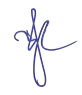 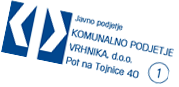 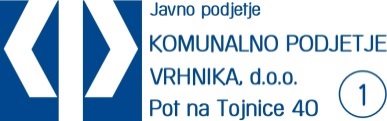 Izbira ekonomsko najugodnejše ponudbe bo potekala po naslednjem merilu: najnižja premija za vse vrste razpisanih zavarovanj. V kolikor bi bile dve ali več ponudb po merilih za ocenjevanje izenačene, bo izbrana ponudba, ki je bila prva oddana. DOKUMENTACIJA V ZVEZI Z ODDAJO JAVNEGA NAROČILANaročnik:Javno podjetje Komunalno podjetje Vrhnika, d.o.o. (JP KPV d.o.o.)Pot na Tojnice 401360 VRHNIKAPooblaščeni zavarovalni posrednik naročnika:E.U.B., zavarovalno posredovanje, d.o.o.Trg svobode 32000 MariborPredmet javnega naročila:Storitev zavarovanja premoženja JP KPV d.o.o.Vrsta postopka za oddajo javnega naročila:Postopek oddaje naročila male vrednostiObjava javnega naročila in oznaka:Javni razpis objavljen na Portalu javnih naročil RS www.enarocanje.si , številka JN007624/2016-W01 z dne 2. 12. 2016Popravek; 6. 12. 2016Datum: 2. 12. 2016VSEBINA RAZPISNE DOKUMENTACIJEVSEBINA RAZPISNE DOKUMENTACIJEstranI.	POVABILO K ODDAJI PONUDBE	3II.	NAVODILA PONUDNIKOM ZA IZDELAVO PONUDBE IN RAZPISNI POGOJI	.5III.	NAČIN OCENJEVANJA PONUDB IN POSTOPKI, KI SE NANAŠAJO NA PRIZNANJE IZPOLNITVE VSEH ZAHTEVANIH POGOJEV	133IV.	OSTALI POGOJI, OPOZORILA IN PRAVICE	144V.	RAZPISNI OBRAZCI IN VZORCIVI.   VZOREC POGODBEI.	POVABILO K ODDAJI PONUDBE	3II.	NAVODILA PONUDNIKOM ZA IZDELAVO PONUDBE IN RAZPISNI POGOJI	.5III.	NAČIN OCENJEVANJA PONUDB IN POSTOPKI, KI SE NANAŠAJO NA PRIZNANJE IZPOLNITVE VSEH ZAHTEVANIH POGOJEV	133IV.	OSTALI POGOJI, OPOZORILA IN PRAVICE	144V.	RAZPISNI OBRAZCI IN VZORCIVI.   VZOREC POGODBEPriloga št. 1Splošna navodila za zavarovanje premoženja JP KPV d.o.o.Priloga št. 2Zavarovalno tehnična dokumentacija:- Stanje zalog- Drogovi javne razsvetljave- Ocena tveganja- Škodni rezultat JP KPV, d. o. o. za leto 2014, 2015 in 2016- Ponudbena pisma (obvezno priložiti pri oddaji ponudbe)stekloI.	POVABILO K ODDAJI PONUDBENAROČNIK:Javno podjetje Komunalno podjetje Vrhnika, d.o.o. (JP KPV d.o.o.)Pot na Tojnice 401360 VRHNIKA Pooblaščeni zavarovalni posrednik naročnika: E.U.B., zavarovalno posredovanje d.o.o., Trg svobode 3, 2000 Maribor.PREDMET JAVNEGA NAROČILA:Predmet javnega naročila je izbira ponudnika storitev zavarovalnih poslov za zavarovanje premoženja JP KPV d.o.o. za zavarovalno obdobje od 01.01.2017 do 31.12.2018 za naslednje zavarovalne vrste:požarno zavarovanje premoženja z dodatnimi riziki,gradbeno zavarovanje,strojelomno zavarovanje,zavarovanje vlomske tatvine in ropa,zavarovanje pred odgovornostjo,zavarovanje vozil,po priloženih Splošnih navodilih za zavarovanje premoženja JP KPV d.o.o..POVABILO ZA IZDELAVO PONUDBE:Naročnik vabi ponudnike, da oddajo svojo ponudbo v skladu z objavljenim javnim naročilom ter to dokumentacijo v zvezi z oddajo javnega naročila (v nadaljevanju: razpisno dokumentacijo). Ponudnik je lahko vsak gospodarski subjekt, registriran za dejavnost, ki je predmet javnega naročila in ima za opravljanje te dejavnosti vsa predpisana dovoljenja ter je strokovno usposobljen za njihovo izvajanje.Posamezen gospodarski subjekt se lahko na predmetno javno naročilo prijavi samostojno in lahko odda samo eno ponudbo. V kolikor se prijavi v skupnem nastopu, lahko nastopa samo v eni skupini ponudnikov v skupnem nastopu. V kolikor bo posamezni gospodarski subjekt nastopal v več kot eni ponudbi (ali samostojno ali v okviru skupnega nastopa ali v kombinaciji le-teh), bo naročnik vse takšne ponudbe izločil.VRSTA POSTOPKA:Javno naročilo se izvaja kot javno naročilo na splošnem področju.Javno naročilo se odda v skladu s 47.členom ZJN-3 (Ur.l. RS, št.91/15) po postopku oddaje naročila male vrednosti.OBDOBJE ZAVAROVANJA:Ponudba za zavarovanje premoženja naj bo predložena za obdobje od 01.01.2017 do 31.12.2018.VIRI FINANCIRANJA:Sredstva za financiranje javnega naročila se predvidijo s finančnimi načrti JP KPV d.o.o. za leta za katera se oddaja javno naročilo.ROK ZA ODDAJO PONUDB:Ponudniki oddajo ponudbe s priporočeno pošiljko po pošti ali osebno na naslov: JP KPV d.o.o., Pot na Tojnice 40, 1360 Vrhnika.Ponudba se šteje za pravočasno, če je prispela ali bila vročena na zgoraj navedeni naslov do dne 16. 12. 2016 do 10:00 ure.Prisotni predstavniki ponudnikov morajo pred pričetkom javnega odpiranja ponudb komisiji izročiti pisna pooblastila za sodelovanje na javnem odpiranju.JAVNO ODPIRANJE PONUDBJavno odpiranje ponudb bo 16. 12. 2016 ob 12:00 uri v prostorih  JP KPV d.o.o., Pot na Tojnice 40, 1360 Vrhnika – sejna soba št. 6, ne glede na to, ali so pooblaščeni predstavniki ponudnikov navzoči ali ne.Predstavniki ponudnikov, ki se izkažejo s pooblastilom za zastopanje ponudnika, lahko na postopek odpiranja ponudb dajo svoje pripombe. Pooblastila ne potrebujejo zakoniti zastopniki ponudnika, le-ti se izkažejo z ustreznim osebnim dokumentom. Drugi subjekti bodo na odpiranju ponudb lahko prisotni brez možnosti dajanja pripomb na zapisnik.II.	NAVODILA PONUDNIKOM ZA IZDELAVO PONUDBE IN RAZPISNI POGOJIPonudba mora biti izdelana v slovenskem jeziku. V primeru, da so dokazila za izpolnjevanje pogojev v tujem jeziku, morajo biti v ponudbi obvezno predloženi prevodi v slovenski jezik. Vrednost ponudbe mora biti izražena v EUR, skupaj z davkom od prometa zavarovalnih poslov. Ponudnik lahko poda ponudbo samo za celoten obseg zavarovanja.Ponudba mora biti izdelana v slovenskem jeziku. V primeru, da so dokazila za izpolnjevanje pogojev v tujem jeziku, morajo biti v ponudbi obvezno predloženi prevodi v slovenski jezik. Vrednost ponudbe mora biti izražena v EUR, skupaj z davkom od prometa zavarovalnih poslov. Ponudnik lahko poda ponudbo samo za celoten obseg zavarovanja.Ponudba mora biti izdelana v slovenskem jeziku. V primeru, da so dokazila za izpolnjevanje pogojev v tujem jeziku, morajo biti v ponudbi obvezno predloženi prevodi v slovenski jezik. Vrednost ponudbe mora biti izražena v EUR, skupaj z davkom od prometa zavarovalnih poslov. Ponudnik lahko poda ponudbo samo za celoten obseg zavarovanja.Ponudba mora biti izdelana v slovenskem jeziku. V primeru, da so dokazila za izpolnjevanje pogojev v tujem jeziku, morajo biti v ponudbi obvezno predloženi prevodi v slovenski jezik. Vrednost ponudbe mora biti izražena v EUR, skupaj z davkom od prometa zavarovalnih poslov. Ponudnik lahko poda ponudbo samo za celoten obseg zavarovanja.Ponudba mora biti izdelana v slovenskem jeziku. V primeru, da so dokazila za izpolnjevanje pogojev v tujem jeziku, morajo biti v ponudbi obvezno predloženi prevodi v slovenski jezik. Vrednost ponudbe mora biti izražena v EUR, skupaj z davkom od prometa zavarovalnih poslov. Ponudnik lahko poda ponudbo samo za celoten obseg zavarovanja.Ponudniki morajo vse dokumente skrbno pregledati in v razpisni dokumentaciji izpolniti vsa prazna mesta, bodisi s tušem, črnilom ali tiskalnikom, z jasnimi tiskanimi črkami.Ponudba naj bo podana na obrazcih, ki so sestavni del razpisne dokumentacije naročnika v skladu s temi navodili. Vsi dokumenti morajo biti na mestih, kjer je to označeno, podpisani s strani zakonitega zastopnika ali z njegove strani pooblaščene osebe ter žigosani z žigom ponudnika.Morebitni popravki morajo biti opremljeni z žigom in podpisom zakonitega zastopnika ali z njegove strani pooblaščene osebe (ob popravku).Vse stroške s pripravo in predložitvijo ponudbe nosi ponudnik.Ponudniki morajo vse dokumente skrbno pregledati in v razpisni dokumentaciji izpolniti vsa prazna mesta, bodisi s tušem, črnilom ali tiskalnikom, z jasnimi tiskanimi črkami.Ponudba naj bo podana na obrazcih, ki so sestavni del razpisne dokumentacije naročnika v skladu s temi navodili. Vsi dokumenti morajo biti na mestih, kjer je to označeno, podpisani s strani zakonitega zastopnika ali z njegove strani pooblaščene osebe ter žigosani z žigom ponudnika.Morebitni popravki morajo biti opremljeni z žigom in podpisom zakonitega zastopnika ali z njegove strani pooblaščene osebe (ob popravku).Vse stroške s pripravo in predložitvijo ponudbe nosi ponudnik.Ponudniki morajo vse dokumente skrbno pregledati in v razpisni dokumentaciji izpolniti vsa prazna mesta, bodisi s tušem, črnilom ali tiskalnikom, z jasnimi tiskanimi črkami.Ponudba naj bo podana na obrazcih, ki so sestavni del razpisne dokumentacije naročnika v skladu s temi navodili. Vsi dokumenti morajo biti na mestih, kjer je to označeno, podpisani s strani zakonitega zastopnika ali z njegove strani pooblaščene osebe ter žigosani z žigom ponudnika.Morebitni popravki morajo biti opremljeni z žigom in podpisom zakonitega zastopnika ali z njegove strani pooblaščene osebe (ob popravku).Vse stroške s pripravo in predložitvijo ponudbe nosi ponudnik.Ponudniki morajo vse dokumente skrbno pregledati in v razpisni dokumentaciji izpolniti vsa prazna mesta, bodisi s tušem, črnilom ali tiskalnikom, z jasnimi tiskanimi črkami.Ponudba naj bo podana na obrazcih, ki so sestavni del razpisne dokumentacije naročnika v skladu s temi navodili. Vsi dokumenti morajo biti na mestih, kjer je to označeno, podpisani s strani zakonitega zastopnika ali z njegove strani pooblaščene osebe ter žigosani z žigom ponudnika.Morebitni popravki morajo biti opremljeni z žigom in podpisom zakonitega zastopnika ali z njegove strani pooblaščene osebe (ob popravku).Vse stroške s pripravo in predložitvijo ponudbe nosi ponudnik.Ponudniki morajo vse dokumente skrbno pregledati in v razpisni dokumentaciji izpolniti vsa prazna mesta, bodisi s tušem, črnilom ali tiskalnikom, z jasnimi tiskanimi črkami.Ponudba naj bo podana na obrazcih, ki so sestavni del razpisne dokumentacije naročnika v skladu s temi navodili. Vsi dokumenti morajo biti na mestih, kjer je to označeno, podpisani s strani zakonitega zastopnika ali z njegove strani pooblaščene osebe ter žigosani z žigom ponudnika.Morebitni popravki morajo biti opremljeni z žigom in podpisom zakonitega zastopnika ali z njegove strani pooblaščene osebe (ob popravku).Vse stroške s pripravo in predložitvijo ponudbe nosi ponudnik.Postopek oddaje javnega naročila poteka v skladu z veljavno slovensko zakonodajo ter zakonodajo EU, vezano na oddajo javnih naročil. Postopek oddaje javnega naročila poteka v skladu z veljavno slovensko zakonodajo ter zakonodajo EU, vezano na oddajo javnih naročil. Postopek oddaje javnega naročila poteka v skladu z veljavno slovensko zakonodajo ter zakonodajo EU, vezano na oddajo javnih naročil. Postopek oddaje javnega naročila poteka v skladu z veljavno slovensko zakonodajo ter zakonodajo EU, vezano na oddajo javnih naročil. Postopek oddaje javnega naročila poteka v skladu z veljavno slovensko zakonodajo ter zakonodajo EU, vezano na oddajo javnih naročil. Obvezna vsebina ponudbe:Ponudbeno dokumentacijo sestavljajo vsi dokumenti in priloge, navedene v tej točki navodil, ki morajo po vsebini in obliki ustrezati obrazcem in drugim navodilom iz razpisne dokumentacije, torej mora biti ponudba izdelana v skladu z zahtevami naročnika. Priloge naj bodo priložene v naslednjem vrstnem redu:Obvezna vsebina ponudbe:Ponudbeno dokumentacijo sestavljajo vsi dokumenti in priloge, navedene v tej točki navodil, ki morajo po vsebini in obliki ustrezati obrazcem in drugim navodilom iz razpisne dokumentacije, torej mora biti ponudba izdelana v skladu z zahtevami naročnika. Priloge naj bodo priložene v naslednjem vrstnem redu:Obvezna vsebina ponudbe:Ponudbeno dokumentacijo sestavljajo vsi dokumenti in priloge, navedene v tej točki navodil, ki morajo po vsebini in obliki ustrezati obrazcem in drugim navodilom iz razpisne dokumentacije, torej mora biti ponudba izdelana v skladu z zahtevami naročnika. Priloge naj bodo priložene v naslednjem vrstnem redu:Obvezna vsebina ponudbe:Ponudbeno dokumentacijo sestavljajo vsi dokumenti in priloge, navedene v tej točki navodil, ki morajo po vsebini in obliki ustrezati obrazcem in drugim navodilom iz razpisne dokumentacije, torej mora biti ponudba izdelana v skladu z zahtevami naročnika. Priloge naj bodo priložene v naslednjem vrstnem redu:Obvezna vsebina ponudbe:Ponudbeno dokumentacijo sestavljajo vsi dokumenti in priloge, navedene v tej točki navodil, ki morajo po vsebini in obliki ustrezati obrazcem in drugim navodilom iz razpisne dokumentacije, torej mora biti ponudba izdelana v skladu z zahtevami naročnika. Priloge naj bodo priložene v naslednjem vrstnem redu:Obvezna vsebina ponudbe:Ponudbeno dokumentacijo sestavljajo vsi dokumenti in priloge, navedene v tej točki navodil, ki morajo po vsebini in obliki ustrezati obrazcem in drugim navodilom iz razpisne dokumentacije, torej mora biti ponudba izdelana v skladu z zahtevami naročnika. Priloge naj bodo priložene v naslednjem vrstnem redu:Obvezna vsebina ponudbe:Ponudbeno dokumentacijo sestavljajo vsi dokumenti in priloge, navedene v tej točki navodil, ki morajo po vsebini in obliki ustrezati obrazcem in drugim navodilom iz razpisne dokumentacije, torej mora biti ponudba izdelana v skladu z zahtevami naročnika. Priloge naj bodo priložene v naslednjem vrstnem redu:A)A)A)Podatki o ponudniku (Razpisni obrazec št. 1a ali 1b in 1c).V kolikor daje skupina ponudnikov skupno ponudbo, se navedejo poslovodeči in vsi ponudniki v skupnem poslu, prav tako mora ponudnik navesti vse podizvajalce skladno s priloženimi razpisnimi obrazci.V primeru predložitve ponudbe s podizvajalci je obvezno v obrazcu 1c navesti sledeče podatke za vse podizvajalce: firmo in sedež podizvajalca,vrsto del, ki jih bo izvedel posamezni podizvajalec,vrednost del, ki jih bo izvedel posamezni podizvajalec.Vsak podizvajalec mora izpolniti razpisni obrazec št. 1d.V primeru sklenitve pogodbe, bodo isti podizvajalci oziroma ponudniki v skupnem poslu imenovani tudi v pogodbi z naročnikom in jih ponudnik brez pisnega soglasja naročnika ne sme zamenjati!Zahteva podizvajalca za neposredno plačilo (Razpisni obrazec št. 1e).V kolikor ponudnik ne nastopa s podizvajalcem, mora podati izjavo, da ne nastopa s podizvajalcem (Razpisni obrazec št. 1f).Podatki o ponudniku (Razpisni obrazec št. 1a ali 1b in 1c).V kolikor daje skupina ponudnikov skupno ponudbo, se navedejo poslovodeči in vsi ponudniki v skupnem poslu, prav tako mora ponudnik navesti vse podizvajalce skladno s priloženimi razpisnimi obrazci.V primeru predložitve ponudbe s podizvajalci je obvezno v obrazcu 1c navesti sledeče podatke za vse podizvajalce: firmo in sedež podizvajalca,vrsto del, ki jih bo izvedel posamezni podizvajalec,vrednost del, ki jih bo izvedel posamezni podizvajalec.Vsak podizvajalec mora izpolniti razpisni obrazec št. 1d.V primeru sklenitve pogodbe, bodo isti podizvajalci oziroma ponudniki v skupnem poslu imenovani tudi v pogodbi z naročnikom in jih ponudnik brez pisnega soglasja naročnika ne sme zamenjati!Zahteva podizvajalca za neposredno plačilo (Razpisni obrazec št. 1e).V kolikor ponudnik ne nastopa s podizvajalcem, mora podati izjavo, da ne nastopa s podizvajalcem (Razpisni obrazec št. 1f).Podatki o ponudniku (Razpisni obrazec št. 1a ali 1b in 1c).V kolikor daje skupina ponudnikov skupno ponudbo, se navedejo poslovodeči in vsi ponudniki v skupnem poslu, prav tako mora ponudnik navesti vse podizvajalce skladno s priloženimi razpisnimi obrazci.V primeru predložitve ponudbe s podizvajalci je obvezno v obrazcu 1c navesti sledeče podatke za vse podizvajalce: firmo in sedež podizvajalca,vrsto del, ki jih bo izvedel posamezni podizvajalec,vrednost del, ki jih bo izvedel posamezni podizvajalec.Vsak podizvajalec mora izpolniti razpisni obrazec št. 1d.V primeru sklenitve pogodbe, bodo isti podizvajalci oziroma ponudniki v skupnem poslu imenovani tudi v pogodbi z naročnikom in jih ponudnik brez pisnega soglasja naročnika ne sme zamenjati!Zahteva podizvajalca za neposredno plačilo (Razpisni obrazec št. 1e).V kolikor ponudnik ne nastopa s podizvajalcem, mora podati izjavo, da ne nastopa s podizvajalcem (Razpisni obrazec št. 1f).Podatki o ponudniku (Razpisni obrazec št. 1a ali 1b in 1c).V kolikor daje skupina ponudnikov skupno ponudbo, se navedejo poslovodeči in vsi ponudniki v skupnem poslu, prav tako mora ponudnik navesti vse podizvajalce skladno s priloženimi razpisnimi obrazci.V primeru predložitve ponudbe s podizvajalci je obvezno v obrazcu 1c navesti sledeče podatke za vse podizvajalce: firmo in sedež podizvajalca,vrsto del, ki jih bo izvedel posamezni podizvajalec,vrednost del, ki jih bo izvedel posamezni podizvajalec.Vsak podizvajalec mora izpolniti razpisni obrazec št. 1d.V primeru sklenitve pogodbe, bodo isti podizvajalci oziroma ponudniki v skupnem poslu imenovani tudi v pogodbi z naročnikom in jih ponudnik brez pisnega soglasja naročnika ne sme zamenjati!Zahteva podizvajalca za neposredno plačilo (Razpisni obrazec št. 1e).V kolikor ponudnik ne nastopa s podizvajalcem, mora podati izjavo, da ne nastopa s podizvajalcem (Razpisni obrazec št. 1f).B)B)B)krovna izjava ponudnika (Razpisni obrazec št. 2).krovna izjava ponudnika (Razpisni obrazec št. 2).krovna izjava ponudnika (Razpisni obrazec št. 2).krovna izjava ponudnika (Razpisni obrazec št. 2).C)C)C)Ponudba (Razpisni obrazec št. 3) ter ponudbena pisma (Razpisni obrazci št. 3.a, 3.b, 3.c, 3.d, 3.e, 3.f in 3.g) morajo biti skladna s predračunom (Razpisni obrazec št. 15).Ponudbena cena mora biti fiksna ter nespremenljiva do konca izvedbe naročila ter izražena v EUR, skupaj z davkom od prometa zavarovalnih poslov ter vsemi stroški ponudnika (stroški dela, materialni stroški, stroški službenih potovanj, kilometrine in drugo). Ponudba za zavarovanje naj bo predložena za obdobje od 01.01.2017 do 31.12.2018. Veljavnost ponudbe ne sme biti krajša od devetdesetih (90) dni od roka za oddajo ponudbe.Ponudba (Razpisni obrazec št. 3) ter ponudbena pisma (Razpisni obrazci št. 3.a, 3.b, 3.c, 3.d, 3.e, 3.f in 3.g) morajo biti skladna s predračunom (Razpisni obrazec št. 15).Ponudbena cena mora biti fiksna ter nespremenljiva do konca izvedbe naročila ter izražena v EUR, skupaj z davkom od prometa zavarovalnih poslov ter vsemi stroški ponudnika (stroški dela, materialni stroški, stroški službenih potovanj, kilometrine in drugo). Ponudba za zavarovanje naj bo predložena za obdobje od 01.01.2017 do 31.12.2018. Veljavnost ponudbe ne sme biti krajša od devetdesetih (90) dni od roka za oddajo ponudbe.Ponudba (Razpisni obrazec št. 3) ter ponudbena pisma (Razpisni obrazci št. 3.a, 3.b, 3.c, 3.d, 3.e, 3.f in 3.g) morajo biti skladna s predračunom (Razpisni obrazec št. 15).Ponudbena cena mora biti fiksna ter nespremenljiva do konca izvedbe naročila ter izražena v EUR, skupaj z davkom od prometa zavarovalnih poslov ter vsemi stroški ponudnika (stroški dela, materialni stroški, stroški službenih potovanj, kilometrine in drugo). Ponudba za zavarovanje naj bo predložena za obdobje od 01.01.2017 do 31.12.2018. Veljavnost ponudbe ne sme biti krajša od devetdesetih (90) dni od roka za oddajo ponudbe.Ponudba (Razpisni obrazec št. 3) ter ponudbena pisma (Razpisni obrazci št. 3.a, 3.b, 3.c, 3.d, 3.e, 3.f in 3.g) morajo biti skladna s predračunom (Razpisni obrazec št. 15).Ponudbena cena mora biti fiksna ter nespremenljiva do konca izvedbe naročila ter izražena v EUR, skupaj z davkom od prometa zavarovalnih poslov ter vsemi stroški ponudnika (stroški dela, materialni stroški, stroški službenih potovanj, kilometrine in drugo). Ponudba za zavarovanje naj bo predložena za obdobje od 01.01.2017 do 31.12.2018. Veljavnost ponudbe ne sme biti krajša od devetdesetih (90) dni od roka za oddajo ponudbe.D)D)D)Podatki za izkazovanje, da niso podani razlogi za izključitev ter o izpolnjevanju pogojev za sodelovanje (75. in 76.člen ZJN-3) Ponudnik izkazuje izpolnjevanje pogojev iz točke D s predložitvijo originalno podpisane in ožigosane izjave dane pod kazensko in materialno odgovornostjo. (Razpisni obrazec št. 4). Izjavo priložijo vsi ponudniki, t.j. ponudnik in morebitni ponudniki v skupni ponudbi, ter podizvajalci (podizvajalci podajo izjavo samo za točke od d.3 do točke d.5).Ponudnik  lahko obrazcu priloži dokazila iz uradnih evidenc (lahko tudi fotokopijo, ki mora biti parafirana in ožigosana). Dokazila ne smejo biti starejša od 30 dni od datuma odpiranja ponudb.Če gre za utemeljen dvom o osnovni sposobnosti kandidatov ali ponudnikov, lahko naročnik zaprosi pristojne organe za vse informacije o osnovni sposobnosti kandidatov ali ponudnikov, za katere meni, da so potrebne.Podatki o sposobnosti opravljanja poklicne dejavnosti in podatki o prekrških v zvezi s plačilom za deloPodatki za izkazovanje, da niso podani razlogi za izključitev ter o izpolnjevanju pogojev za sodelovanje (75. in 76.člen ZJN-3) Ponudnik izkazuje izpolnjevanje pogojev iz točke D s predložitvijo originalno podpisane in ožigosane izjave dane pod kazensko in materialno odgovornostjo. (Razpisni obrazec št. 4). Izjavo priložijo vsi ponudniki, t.j. ponudnik in morebitni ponudniki v skupni ponudbi, ter podizvajalci (podizvajalci podajo izjavo samo za točke od d.3 do točke d.5).Ponudnik  lahko obrazcu priloži dokazila iz uradnih evidenc (lahko tudi fotokopijo, ki mora biti parafirana in ožigosana). Dokazila ne smejo biti starejša od 30 dni od datuma odpiranja ponudb.Če gre za utemeljen dvom o osnovni sposobnosti kandidatov ali ponudnikov, lahko naročnik zaprosi pristojne organe za vse informacije o osnovni sposobnosti kandidatov ali ponudnikov, za katere meni, da so potrebne.Podatki o sposobnosti opravljanja poklicne dejavnosti in podatki o prekrških v zvezi s plačilom za deloPodatki za izkazovanje, da niso podani razlogi za izključitev ter o izpolnjevanju pogojev za sodelovanje (75. in 76.člen ZJN-3) Ponudnik izkazuje izpolnjevanje pogojev iz točke D s predložitvijo originalno podpisane in ožigosane izjave dane pod kazensko in materialno odgovornostjo. (Razpisni obrazec št. 4). Izjavo priložijo vsi ponudniki, t.j. ponudnik in morebitni ponudniki v skupni ponudbi, ter podizvajalci (podizvajalci podajo izjavo samo za točke od d.3 do točke d.5).Ponudnik  lahko obrazcu priloži dokazila iz uradnih evidenc (lahko tudi fotokopijo, ki mora biti parafirana in ožigosana). Dokazila ne smejo biti starejša od 30 dni od datuma odpiranja ponudb.Če gre za utemeljen dvom o osnovni sposobnosti kandidatov ali ponudnikov, lahko naročnik zaprosi pristojne organe za vse informacije o osnovni sposobnosti kandidatov ali ponudnikov, za katere meni, da so potrebne.Podatki o sposobnosti opravljanja poklicne dejavnosti in podatki o prekrških v zvezi s plačilom za deloPodatki za izkazovanje, da niso podani razlogi za izključitev ter o izpolnjevanju pogojev za sodelovanje (75. in 76.člen ZJN-3) Ponudnik izkazuje izpolnjevanje pogojev iz točke D s predložitvijo originalno podpisane in ožigosane izjave dane pod kazensko in materialno odgovornostjo. (Razpisni obrazec št. 4). Izjavo priložijo vsi ponudniki, t.j. ponudnik in morebitni ponudniki v skupni ponudbi, ter podizvajalci (podizvajalci podajo izjavo samo za točke od d.3 do točke d.5).Ponudnik  lahko obrazcu priloži dokazila iz uradnih evidenc (lahko tudi fotokopijo, ki mora biti parafirana in ožigosana). Dokazila ne smejo biti starejša od 30 dni od datuma odpiranja ponudb.Če gre za utemeljen dvom o osnovni sposobnosti kandidatov ali ponudnikov, lahko naročnik zaprosi pristojne organe za vse informacije o osnovni sposobnosti kandidatov ali ponudnikov, za katere meni, da so potrebne.Podatki o sposobnosti opravljanja poklicne dejavnosti in podatki o prekrških v zvezi s plačilom za delod.1)d.1)Ponudnik s sedežem v Republiki Sloveniji podpiše izjavo, dano pod kazensko in materialno odgovornostjo, da je registriran za opravljanje dejavnosti, ki je predmet tega naročila in ima veljavno dovoljenje pristojnega organa za opravljanje dejavnosti, ki je predmet javnega naročila, če je za opravljanje take dejavnosti na podlagi posebnega zakona takšno dovoljenje potrebno, ali morajo biti člani posebne organizacije, da bi lahko v državi, v kateri imajo svoj sedež, opravljali storitev.Ponudnik s sedežem v Republiki Sloveniji podpiše izjavo, dano pod kazensko in materialno odgovornostjo, da je registriran za opravljanje dejavnosti, ki je predmet tega naročila in ima veljavno dovoljenje pristojnega organa za opravljanje dejavnosti, ki je predmet javnega naročila, če je za opravljanje take dejavnosti na podlagi posebnega zakona takšno dovoljenje potrebno, ali morajo biti člani posebne organizacije, da bi lahko v državi, v kateri imajo svoj sedež, opravljali storitev.d.2)d.2)Ponudnik s sedežem v Republiki Sloveniji podpiše izjavo, dano pod kazensko in materialno odgovornostjo, da kot pravna oseba in njegovi zakoniti zastopniki niso bili pravnomočno obsojeni zaradi naslednjih kaznivih dejanj, ki so opredeljena v Kazenskem zakoniku (Ur.l. RS, št. 50/2012; v nadaljevanju besedila: KZ-1):terorizem (108. člen KZ-1),financiranje terorizma (109. člen KZ-1),ščuvanje in javno poveličevanje terorističnih dejanj (110. člen KZ-1),novačenje in usposabljanje za terorizem (111. člen KZ-1),spravljanje v suženjsko razmerje (112. člen KZ-1),trgovina z ljudmi (113. člen KZ-1),sprejemanje podkupnine pri volitvah (157. člen KZ-1),kršitev temeljnih pravic delavcev (196. člen KZ-1),goljufija (211. člen KZ-1),protipravno omejevanje konkurence (225. člen KZ-1),povzročitev stečaja z goljufijo ali nevestnim poslovanjem (226. člen KZ-1),oškodovanje upnikov (227. člen KZ-1),poslovna goljufija (228. člen KZ-1),goljufija na škodo Evropske unije (229. člen KZ-1),preslepitev pri pridobitvi in uporabi posojila ali ugodnosti (230. člen KZ-1),preslepitev pri poslovanju z vrednostnimi papirji (231. člen KZ-1),preslepitev kupcev (232. člen KZ-1),neupravičena uporaba tuje oznake ali modela (233. člen KZ-1),neupravičena uporaba tujega izuma ali topografije (234. člen KZ-1),ponareditev ali uničenje poslovnih listin (235. člen KZ-1),izdaja in neupravičena pridobitev poslovne skrivnosti (236. člen KZ-1),zloraba informacijskega sistema (237. člen KZ-1),zloraba notranje informacije (238. člen KZ-1),zloraba trga finančnih instrumentov (239. člen KZ-1),zloraba položaja ali zaupanja pri gospodarski dejavnosti (240. člen KZ-1),nedovoljeno sprejemanje daril (241. člen KZ-1),nedovoljeno dajanje daril (242. člen KZ-1),ponarejanje denarja (243. člen KZ-1),ponarejanje in uporaba ponarejenih vrednotnic ali vrednostnih papirjev (244. člen KZ-1),pranje denarja (245. člen KZ-1),zloraba negotovinskega plačilnega sredstva (246. člen KZ-1),uporaba ponarejenega negotovinskega plačilnega sredstva (247. člen KZ-1),izdelava, pridobitev in odtujitev pripomočkov za ponarejanje (248. člen KZ-1),davčna zatajitev (249. člen KZ-1),tihotapstvo (250. člen KZ-1),zloraba uradnega položaja ali uradnih pravic (257. člen KZ-1),oškodovanje javnih sredstev (257.a člen KZ-1),izdaja tajnih podatkov (260. člen KZ-1),jemanje podkupnine (261. člen KZ-1),dajanje podkupnine (262. člen KZ-1),sprejemanje koristi za nezakonito posredovanje (263. člen KZ-1),dajanje daril za nezakonito posredovanje (264. člen KZ-1),hudodelsko združevanje (294. člen KZ-1).Ponudnik s sedežem v Republiki Sloveniji podpiše izjavo, dano pod kazensko in materialno odgovornostjo, da kot pravna oseba in njegovi zakoniti zastopniki niso bili pravnomočno obsojeni zaradi naslednjih kaznivih dejanj, ki so opredeljena v Kazenskem zakoniku (Ur.l. RS, št. 50/2012; v nadaljevanju besedila: KZ-1):terorizem (108. člen KZ-1),financiranje terorizma (109. člen KZ-1),ščuvanje in javno poveličevanje terorističnih dejanj (110. člen KZ-1),novačenje in usposabljanje za terorizem (111. člen KZ-1),spravljanje v suženjsko razmerje (112. člen KZ-1),trgovina z ljudmi (113. člen KZ-1),sprejemanje podkupnine pri volitvah (157. člen KZ-1),kršitev temeljnih pravic delavcev (196. člen KZ-1),goljufija (211. člen KZ-1),protipravno omejevanje konkurence (225. člen KZ-1),povzročitev stečaja z goljufijo ali nevestnim poslovanjem (226. člen KZ-1),oškodovanje upnikov (227. člen KZ-1),poslovna goljufija (228. člen KZ-1),goljufija na škodo Evropske unije (229. člen KZ-1),preslepitev pri pridobitvi in uporabi posojila ali ugodnosti (230. člen KZ-1),preslepitev pri poslovanju z vrednostnimi papirji (231. člen KZ-1),preslepitev kupcev (232. člen KZ-1),neupravičena uporaba tuje oznake ali modela (233. člen KZ-1),neupravičena uporaba tujega izuma ali topografije (234. člen KZ-1),ponareditev ali uničenje poslovnih listin (235. člen KZ-1),izdaja in neupravičena pridobitev poslovne skrivnosti (236. člen KZ-1),zloraba informacijskega sistema (237. člen KZ-1),zloraba notranje informacije (238. člen KZ-1),zloraba trga finančnih instrumentov (239. člen KZ-1),zloraba položaja ali zaupanja pri gospodarski dejavnosti (240. člen KZ-1),nedovoljeno sprejemanje daril (241. člen KZ-1),nedovoljeno dajanje daril (242. člen KZ-1),ponarejanje denarja (243. člen KZ-1),ponarejanje in uporaba ponarejenih vrednotnic ali vrednostnih papirjev (244. člen KZ-1),pranje denarja (245. člen KZ-1),zloraba negotovinskega plačilnega sredstva (246. člen KZ-1),uporaba ponarejenega negotovinskega plačilnega sredstva (247. člen KZ-1),izdelava, pridobitev in odtujitev pripomočkov za ponarejanje (248. člen KZ-1),davčna zatajitev (249. člen KZ-1),tihotapstvo (250. člen KZ-1),zloraba uradnega položaja ali uradnih pravic (257. člen KZ-1),oškodovanje javnih sredstev (257.a člen KZ-1),izdaja tajnih podatkov (260. člen KZ-1),jemanje podkupnine (261. člen KZ-1),dajanje podkupnine (262. člen KZ-1),sprejemanje koristi za nezakonito posredovanje (263. člen KZ-1),dajanje daril za nezakonito posredovanje (264. člen KZ-1),hudodelsko združevanje (294. člen KZ-1).d.3)d.3)Ponudnik pod kazensko in materialno odgovornostjo podpiše izjavo, da ni: v postopku prisilne poravnave ali da zanj ni bil podan predlog za začetek postopka prisilne poravnave in sodišče o tem predlogu še ni odločilo,v stečajnem postopku ali da zanj ni bil podan predlog za začetek stečajnega postopka in sodišče o tem predlogu še ni odločilo,v postopku prisilnega prenehanja, da zanj ni bil podan predlog za začetek postopka prisilnega prenehanja in sodišče o tem predlogu še ni odločilo, da z njegovimi posli iz drugih razlogov ne upravlja sodišče ali da ni opustil poslovno dejavnost ali je v katerem koli podobnem položaju.Ponudnik pod kazensko in materialno odgovornostjo podpiše izjavo, da ni: v postopku prisilne poravnave ali da zanj ni bil podan predlog za začetek postopka prisilne poravnave in sodišče o tem predlogu še ni odločilo,v stečajnem postopku ali da zanj ni bil podan predlog za začetek stečajnega postopka in sodišče o tem predlogu še ni odločilo,v postopku prisilnega prenehanja, da zanj ni bil podan predlog za začetek postopka prisilnega prenehanja in sodišče o tem predlogu še ni odločilo, da z njegovimi posli iz drugih razlogov ne upravlja sodišče ali da ni opustil poslovno dejavnost ali je v katerem koli podobnem položaju.d.4)d.5)d.6)d.4)d.5)d.6)	Ponudnik pod kazensko in materialno odgovornostjo podpiše izjavo, da na dan, ko je bila oddana ponudba, nima zapadlih, neplačanih obveznosti v zvezi s plačili prispevkov za socialno varnost ali v zvezi s plačili davkov v vrednosti petdeset (50) evrov ali več, v skladu z zakonskimi določbami države, v kateri ima sedež, ali določbami države naročnika.Ponudnik pod kazensko in materialno odgovornostjo podpiše izjavo, da na dan, ko je bila oddana ponudba, nima ne-predloženih obračunov davčnih odtegljajev za dohodke iz delovnega razmerja za obdobje zadnjih 5 let do dne oddaje ponudbe.Ponudnik pod kazensko in materialno odgovornostjo podpiše izjavo, da v zadnjih 3 letih do dne oddaje ponudbe ni bila s pravnomočno odločbo pristojnega organa R Slovenije ali druge države članice ali tretje države dvakrat izrečena globa zaradi prekrška v zvezi s plačilom za delo.	Ponudnik pod kazensko in materialno odgovornostjo podpiše izjavo, da na dan, ko je bila oddana ponudba, nima zapadlih, neplačanih obveznosti v zvezi s plačili prispevkov za socialno varnost ali v zvezi s plačili davkov v vrednosti petdeset (50) evrov ali več, v skladu z zakonskimi določbami države, v kateri ima sedež, ali določbami države naročnika.Ponudnik pod kazensko in materialno odgovornostjo podpiše izjavo, da na dan, ko je bila oddana ponudba, nima ne-predloženih obračunov davčnih odtegljajev za dohodke iz delovnega razmerja za obdobje zadnjih 5 let do dne oddaje ponudbe.Ponudnik pod kazensko in materialno odgovornostjo podpiše izjavo, da v zadnjih 3 letih do dne oddaje ponudbe ni bila s pravnomočno odločbo pristojnega organa R Slovenije ali druge države članice ali tretje države dvakrat izrečena globa zaradi prekrška v zvezi s plačilom za delo.d.7)d.7)	Ponudnik pod kazensko in materialno odgovornostjo podpiše izjavo, da ni bil s pravnomočno sodbo v katerikoli državi obsojen za prestopek v zvezi z njegovim poklicnim ravnanjem.	Ponudnik pod kazensko in materialno odgovornostjo podpiše izjavo, da ni bil s pravnomočno sodbo v katerikoli državi obsojen za prestopek v zvezi z njegovim poklicnim ravnanjem.d.8)d.8)	Ponudnik pod kazensko in materialno odgovornostjo podpiše izjavo, da ponudniku ni bila na kakršnikoli upravičeni podlagi dokazana velika strokovna napaka ali hujša kršitev poklicnih pravil.	Ponudnik pod kazensko in materialno odgovornostjo podpiše izjavo, da ponudniku ni bila na kakršnikoli upravičeni podlagi dokazana velika strokovna napaka ali hujša kršitev poklicnih pravil.d.9)d.9)	Ponudnik pod kazensko in materialno odgovornostjo podpiše izjavo, da pri dajanju informacij, zahtevanih v skladu z določbami 75. in 76. člena Zakona o javnem naročanju (ZJN-3), v tem ali predhodnih postopkih, ponudnik ni namerno podal zavajajoče razlage ali da zahtevanih informacij ni zagotovil.	Ponudnik pod kazensko in materialno odgovornostjo podpiše izjavo, da pri dajanju informacij, zahtevanih v skladu z določbami 75. in 76. člena Zakona o javnem naročanju (ZJN-3), v tem ali predhodnih postopkih, ponudnik ni namerno podal zavajajoče razlage ali da zahtevanih informacij ni zagotovil.d.10)d.11)d.10)d.11)Ponudnik pod kazensko in materialno odgovornostjo podpiše izjavo, da na dan, ko poteče rok za oddajo ponudb, ni izločen iz postopkov oddaje javnih naročil zaradi uvrstitve v evidenco ponudnikov z negativnimi referencami  (4. odst. 75.  člen ZJN-3, 73. člena ZJNPOV).Ponudnik pod kazensko in materialno odgovornostjo podpiše izjavo, da zanj ne obstaja absolutna prepoved poslovanja z naročnikom, kot izhaja iz 35.člena ZIntPK.Ponudnik pod kazensko in materialno odgovornostjo podpiše izjavo, da na dan, ko poteče rok za oddajo ponudb, ni izločen iz postopkov oddaje javnih naročil zaradi uvrstitve v evidenco ponudnikov z negativnimi referencami  (4. odst. 75.  člen ZJN-3, 73. člena ZJNPOV).Ponudnik pod kazensko in materialno odgovornostjo podpiše izjavo, da zanj ne obstaja absolutna prepoved poslovanja z naročnikom, kot izhaja iz 35.člena ZIntPK.Ponudnik pooblasti naročnika, da lahko pridobi potrdila iz kazenske evidence za pravne in fizične osebe, potrdila FURS in da pridobi iz aplikacije e-dosje podatke, ki se vodijo v poslovnem registru, registru transakcijskih računov, podatke iz seznama gospodarskih subjektov z negativnimi referencami in podatke iz evidence prekrškov na področju delovnih razmerij. (Razpisni obrazec št. 5)Ponudnik pooblasti naročnika, da lahko pridobi potrdila iz kazenske evidence za pravne in fizične osebe, potrdila FURS in da pridobi iz aplikacije e-dosje podatke, ki se vodijo v poslovnem registru, registru transakcijskih računov, podatke iz seznama gospodarskih subjektov z negativnimi referencami in podatke iz evidence prekrškov na področju delovnih razmerij. (Razpisni obrazec št. 5)Ponudnik pooblasti naročnika, da lahko pridobi potrdila iz kazenske evidence za pravne in fizične osebe, potrdila FURS in da pridobi iz aplikacije e-dosje podatke, ki se vodijo v poslovnem registru, registru transakcijskih računov, podatke iz seznama gospodarskih subjektov z negativnimi referencami in podatke iz evidence prekrškov na področju delovnih razmerij. (Razpisni obrazec št. 5)Ponudnik pooblasti naročnika, da lahko pridobi potrdila iz kazenske evidence za pravne in fizične osebe, potrdila FURS in da pridobi iz aplikacije e-dosje podatke, ki se vodijo v poslovnem registru, registru transakcijskih računov, podatke iz seznama gospodarskih subjektov z negativnimi referencami in podatke iz evidence prekrškov na področju delovnih razmerij. (Razpisni obrazec št. 5)E)E)E)Podatki o tehnični in kadrovski sposobnosti  Ponudnik izkazuje izpolnjevanje pogojev o tehnični in kadrovski sposobnosti  iz točke E s predložitvijo originalno podpisanih in ožigosanih izjav danih pod kazensko in materialno odgovornostjo (Razpisni obrazec št. 6, Razpisni obrazec št. 7, Razpisni obrazec 8 in razpisni obrazec 8a). Podatki o tehnični in kadrovski sposobnosti  Ponudnik izkazuje izpolnjevanje pogojev o tehnični in kadrovski sposobnosti  iz točke E s predložitvijo originalno podpisanih in ožigosanih izjav danih pod kazensko in materialno odgovornostjo (Razpisni obrazec št. 6, Razpisni obrazec št. 7, Razpisni obrazec 8 in razpisni obrazec 8a). Podatki o tehnični in kadrovski sposobnosti  Ponudnik izkazuje izpolnjevanje pogojev o tehnični in kadrovski sposobnosti  iz točke E s predložitvijo originalno podpisanih in ožigosanih izjav danih pod kazensko in materialno odgovornostjo (Razpisni obrazec št. 6, Razpisni obrazec št. 7, Razpisni obrazec 8 in razpisni obrazec 8a). Podatki o tehnični in kadrovski sposobnosti  Ponudnik izkazuje izpolnjevanje pogojev o tehnični in kadrovski sposobnosti  iz točke E s predložitvijo originalno podpisanih in ožigosanih izjav danih pod kazensko in materialno odgovornostjo (Razpisni obrazec št. 6, Razpisni obrazec št. 7, Razpisni obrazec 8 in razpisni obrazec 8a). e.1)Izjava o opravljanju storitev Ponudnik zagotavlja, da:bo storitev opravljal v skladu s pravili stroke, da bo uredil pozavarovanja tistega dela v zavarovanje prevzetih nevarnosti, ki presegajo lastne deleže v izravnavanju nevarnosti,da bo, v kolikor bo potrebno, zagotovil začasno kritje do enega (1) leta za ponujeno zavarovanje premoženja JP KPV d.o.o.. (Razpisni obrazec št. 6).Izjava o opravljanju storitev Ponudnik zagotavlja, da:bo storitev opravljal v skladu s pravili stroke, da bo uredil pozavarovanja tistega dela v zavarovanje prevzetih nevarnosti, ki presegajo lastne deleže v izravnavanju nevarnosti,da bo, v kolikor bo potrebno, zagotovil začasno kritje do enega (1) leta za ponujeno zavarovanje premoženja JP KPV d.o.o.. (Razpisni obrazec št. 6).Izjava o opravljanju storitev Ponudnik zagotavlja, da:bo storitev opravljal v skladu s pravili stroke, da bo uredil pozavarovanja tistega dela v zavarovanje prevzetih nevarnosti, ki presegajo lastne deleže v izravnavanju nevarnosti,da bo, v kolikor bo potrebno, zagotovil začasno kritje do enega (1) leta za ponujeno zavarovanje premoženja JP KPV d.o.o.. (Razpisni obrazec št. 6).e.2)Izjava o kadrovskih pogojihDokazila o ustreznih kadrovskih pogojih:izjava ponudnika o strokovnosti izpolnjevanja razpisanih pogojev:najmanj dve (2) osebi z univerzitetno izobrazbo in vsaj pet (5) let delovnih  izkušenj v zavarovalništvu.izjava ponudnika o razpoložljivosti strokovnjakov za izvedbo cenitev škod: najmanj dve (2) osebi z vsaj petimi (5) leti delovnih izkušenj na področju cenitve škod (Razpisni obrazec št. 7).Izjava o kadrovskih pogojihDokazila o ustreznih kadrovskih pogojih:izjava ponudnika o strokovnosti izpolnjevanja razpisanih pogojev:najmanj dve (2) osebi z univerzitetno izobrazbo in vsaj pet (5) let delovnih  izkušenj v zavarovalništvu.izjava ponudnika o razpoložljivosti strokovnjakov za izvedbo cenitev škod: najmanj dve (2) osebi z vsaj petimi (5) leti delovnih izkušenj na področju cenitve škod (Razpisni obrazec št. 7).Izjava o kadrovskih pogojihDokazila o ustreznih kadrovskih pogojih:izjava ponudnika o strokovnosti izpolnjevanja razpisanih pogojev:najmanj dve (2) osebi z univerzitetno izobrazbo in vsaj pet (5) let delovnih  izkušenj v zavarovalništvu.izjava ponudnika o razpoložljivosti strokovnjakov za izvedbo cenitev škod: najmanj dve (2) osebi z vsaj petimi (5) leti delovnih izkušenj na področju cenitve škod (Razpisni obrazec št. 7).e.3)Reference ponudnika Spisek referenc ponudnika, to je najvažnejših referenc v zadnjih treh (3) letih pred oddajo ponudbe in sicer trije (3) zavarovanci v zadnjih treh letih, s skupno letno premijo, ki vključuje DPZP, 45.000,00 EUR ali več, po zavarovancu.Obrazcu morajo ponudniki predložiti potrdila končnega/ih zavarovanca/ev, sicer reference ne bodo priznane. Zavarovanec, ki potrdi referenčno potrdilo o izvedbi posla je tretja (pravna) oseba, kar pomeni, da navedenega potrdila ne more potrditi ponudnik sam sebi oziroma izvajalcu v skupnem nastopu, niti mu ga ne more potrditi podizvajalec, sicer reference ne bodo priznane. Upoštevajo se samo reference o dobro opravljenem delu (Razpisni obrazec št. 8 in 8a).Reference ponudnika Spisek referenc ponudnika, to je najvažnejših referenc v zadnjih treh (3) letih pred oddajo ponudbe in sicer trije (3) zavarovanci v zadnjih treh letih, s skupno letno premijo, ki vključuje DPZP, 45.000,00 EUR ali več, po zavarovancu.Obrazcu morajo ponudniki predložiti potrdila končnega/ih zavarovanca/ev, sicer reference ne bodo priznane. Zavarovanec, ki potrdi referenčno potrdilo o izvedbi posla je tretja (pravna) oseba, kar pomeni, da navedenega potrdila ne more potrditi ponudnik sam sebi oziroma izvajalcu v skupnem nastopu, niti mu ga ne more potrditi podizvajalec, sicer reference ne bodo priznane. Upoštevajo se samo reference o dobro opravljenem delu (Razpisni obrazec št. 8 in 8a).Reference ponudnika Spisek referenc ponudnika, to je najvažnejših referenc v zadnjih treh (3) letih pred oddajo ponudbe in sicer trije (3) zavarovanci v zadnjih treh letih, s skupno letno premijo, ki vključuje DPZP, 45.000,00 EUR ali več, po zavarovancu.Obrazcu morajo ponudniki predložiti potrdila končnega/ih zavarovanca/ev, sicer reference ne bodo priznane. Zavarovanec, ki potrdi referenčno potrdilo o izvedbi posla je tretja (pravna) oseba, kar pomeni, da navedenega potrdila ne more potrditi ponudnik sam sebi oziroma izvajalcu v skupnem nastopu, niti mu ga ne more potrditi podizvajalec, sicer reference ne bodo priznane. Upoštevajo se samo reference o dobro opravljenem delu (Razpisni obrazec št. 8 in 8a).F)F)F)Pisna izjava ponudnika, da se strinja s plačilnimi pogoji.Ponudnik pod kazensko in materialno odgovornostjo podpiše izjavo, da se strinja, da bo naročnik (zavarovalec) v skladu s ponudbo plačeval premijo v 12 enakih brezobrestnih mesečnih obrokih od 01.01.2017 dalje, 30. dan od dneva prejema mesečnega računa, na podlagi terminskega plana, ki ga zavarovalnica predloži ob podpisu pogodbe. Zavarovalnica ima pravico zaračunati zamudne obresti, v kolikor naročnik (zavarovalec) ne plača obroka v pogodbeno dogovorjenem roku (Razpisni obrazec št. 9).Izjavo priložijo ponudnik in morebitni ponudniki v skupni ponudbi. Pisna izjava ponudnika, da se strinja s plačilnimi pogoji.Ponudnik pod kazensko in materialno odgovornostjo podpiše izjavo, da se strinja, da bo naročnik (zavarovalec) v skladu s ponudbo plačeval premijo v 12 enakih brezobrestnih mesečnih obrokih od 01.01.2017 dalje, 30. dan od dneva prejema mesečnega računa, na podlagi terminskega plana, ki ga zavarovalnica predloži ob podpisu pogodbe. Zavarovalnica ima pravico zaračunati zamudne obresti, v kolikor naročnik (zavarovalec) ne plača obroka v pogodbeno dogovorjenem roku (Razpisni obrazec št. 9).Izjavo priložijo ponudnik in morebitni ponudniki v skupni ponudbi. Pisna izjava ponudnika, da se strinja s plačilnimi pogoji.Ponudnik pod kazensko in materialno odgovornostjo podpiše izjavo, da se strinja, da bo naročnik (zavarovalec) v skladu s ponudbo plačeval premijo v 12 enakih brezobrestnih mesečnih obrokih od 01.01.2017 dalje, 30. dan od dneva prejema mesečnega računa, na podlagi terminskega plana, ki ga zavarovalnica predloži ob podpisu pogodbe. Zavarovalnica ima pravico zaračunati zamudne obresti, v kolikor naročnik (zavarovalec) ne plača obroka v pogodbeno dogovorjenem roku (Razpisni obrazec št. 9).Izjavo priložijo ponudnik in morebitni ponudniki v skupni ponudbi. Pisna izjava ponudnika, da se strinja s plačilnimi pogoji.Ponudnik pod kazensko in materialno odgovornostjo podpiše izjavo, da se strinja, da bo naročnik (zavarovalec) v skladu s ponudbo plačeval premijo v 12 enakih brezobrestnih mesečnih obrokih od 01.01.2017 dalje, 30. dan od dneva prejema mesečnega računa, na podlagi terminskega plana, ki ga zavarovalnica predloži ob podpisu pogodbe. Zavarovalnica ima pravico zaračunati zamudne obresti, v kolikor naročnik (zavarovalec) ne plača obroka v pogodbeno dogovorjenem roku (Razpisni obrazec št. 9).Izjavo priložijo ponudnik in morebitni ponudniki v skupni ponudbi. G)G)G)V kolikor daje skupina ponudnikov skupno ponudbo:V kolikor daje skupina ponudnikov skupno ponudbo:V kolikor daje skupina ponudnikov skupno ponudbo:g.1)g.1)Skupina ponudnikov mora podpisati in priložiti dogovor o oddaji skupne ponudbe, iz katerega bo nedvoumno razvidno naslednje (Razpisni obrazec št. 10):imenovanje poslovodečega ponudnika pri izvedbi javnega naročila,pooblastilo poslovodečemu in odgovorni osebi za podpis ponudbe in pogodbe,izjava, da so seznanjeni z navodili ponudnikom in razpisnimi pogoji ter da z njimi v celoti soglašajo,navedba katera dela prevzema posamezni ponudnik v skupni ponudbi in vrednost prevzetih del v skupni ponudbi,navedba, da odgovarjajo naročniku neomejeno solidarno.V primeru sklenitve pogodbe bodo isti ponudniki tudi imenovani v pogodbi med naročnikom in poslovodečim ponudnikom.Skupina ponudnikov mora podpisati in priložiti dogovor o oddaji skupne ponudbe, iz katerega bo nedvoumno razvidno naslednje (Razpisni obrazec št. 10):imenovanje poslovodečega ponudnika pri izvedbi javnega naročila,pooblastilo poslovodečemu in odgovorni osebi za podpis ponudbe in pogodbe,izjava, da so seznanjeni z navodili ponudnikom in razpisnimi pogoji ter da z njimi v celoti soglašajo,navedba katera dela prevzema posamezni ponudnik v skupni ponudbi in vrednost prevzetih del v skupni ponudbi,navedba, da odgovarjajo naročniku neomejeno solidarno.V primeru sklenitve pogodbe bodo isti ponudniki tudi imenovani v pogodbi med naročnikom in poslovodečim ponudnikom.Skupina ponudnikov mora podpisati in priložiti dogovor o oddaji skupne ponudbe, iz katerega bo nedvoumno razvidno naslednje (Razpisni obrazec št. 10):imenovanje poslovodečega ponudnika pri izvedbi javnega naročila,pooblastilo poslovodečemu in odgovorni osebi za podpis ponudbe in pogodbe,izjava, da so seznanjeni z navodili ponudnikom in razpisnimi pogoji ter da z njimi v celoti soglašajo,navedba katera dela prevzema posamezni ponudnik v skupni ponudbi in vrednost prevzetih del v skupni ponudbi,navedba, da odgovarjajo naročniku neomejeno solidarno.V primeru sklenitve pogodbe bodo isti ponudniki tudi imenovani v pogodbi med naročnikom in poslovodečim ponudnikom.Skupina ponudnikov mora podpisati in priložiti dogovor o oddaji skupne ponudbe, iz katerega bo nedvoumno razvidno naslednje (Razpisni obrazec št. 10):imenovanje poslovodečega ponudnika pri izvedbi javnega naročila,pooblastilo poslovodečemu in odgovorni osebi za podpis ponudbe in pogodbe,izjava, da so seznanjeni z navodili ponudnikom in razpisnimi pogoji ter da z njimi v celoti soglašajo,navedba katera dela prevzema posamezni ponudnik v skupni ponudbi in vrednost prevzetih del v skupni ponudbi,navedba, da odgovarjajo naročniku neomejeno solidarno.V primeru sklenitve pogodbe bodo isti ponudniki tudi imenovani v pogodbi med naročnikom in poslovodečim ponudnikom.g.2)g.2)Vsi ponudniki v skupnem nastopu morajo priložiti dokazila oziroma izjave o izpolnjevanju pogojev za priznanje sposobnosti, kot je zapisano za ponudnika v točki D.Izpolnjevanje pogojev se ugotavlja za vsakega ponudnika posamično.Vsi ponudniki v skupnem nastopu morajo priložiti dokazila oziroma izjave o izpolnjevanju pogojev za priznanje sposobnosti, kot je zapisano za ponudnika v točki D.Izpolnjevanje pogojev se ugotavlja za vsakega ponudnika posamično.Vsi ponudniki v skupnem nastopu morajo priložiti dokazila oziroma izjave o izpolnjevanju pogojev za priznanje sposobnosti, kot je zapisano za ponudnika v točki D.Izpolnjevanje pogojev se ugotavlja za vsakega ponudnika posamično.Vsi ponudniki v skupnem nastopu morajo priložiti dokazila oziroma izjave o izpolnjevanju pogojev za priznanje sposobnosti, kot je zapisano za ponudnika v točki D.Izpolnjevanje pogojev se ugotavlja za vsakega ponudnika posamično.g.3)g.3)Izvajalci v skupnem nastopu morajo priložiti dokazila o izpolnjevanju tehničnih in kadrovskih pogojev za priznanje sposobnosti, ki so zahtevana v točki e.1), e.2) in e.3), za izpolnjevanje tega pogoja se, v primeru skupne ponudbe, ugotavljajo skupno, torej se seštevajo.Ponudniki, ki nimajo sedeža v Republiki Sloveniji in če država članica ali tretja država zahtevanih dokumentov ali potrdil ne izdaja ali ti ne zajemajo vseh zgoraj navedenih točk, jih je mogoče nadomestiti z zapriseženo izjavo ali izjavo določene osebe, dano pred pristojnim sodnim ali upravnim organom, notarjem ali poklicnim združenjem v državi kjer ima ponudnik sedež.  Izvajalci v skupnem nastopu morajo priložiti dokazila o izpolnjevanju tehničnih in kadrovskih pogojev za priznanje sposobnosti, ki so zahtevana v točki e.1), e.2) in e.3), za izpolnjevanje tega pogoja se, v primeru skupne ponudbe, ugotavljajo skupno, torej se seštevajo.Ponudniki, ki nimajo sedeža v Republiki Sloveniji in če država članica ali tretja država zahtevanih dokumentov ali potrdil ne izdaja ali ti ne zajemajo vseh zgoraj navedenih točk, jih je mogoče nadomestiti z zapriseženo izjavo ali izjavo določene osebe, dano pred pristojnim sodnim ali upravnim organom, notarjem ali poklicnim združenjem v državi kjer ima ponudnik sedež.  Izvajalci v skupnem nastopu morajo priložiti dokazila o izpolnjevanju tehničnih in kadrovskih pogojev za priznanje sposobnosti, ki so zahtevana v točki e.1), e.2) in e.3), za izpolnjevanje tega pogoja se, v primeru skupne ponudbe, ugotavljajo skupno, torej se seštevajo.Ponudniki, ki nimajo sedeža v Republiki Sloveniji in če država članica ali tretja država zahtevanih dokumentov ali potrdil ne izdaja ali ti ne zajemajo vseh zgoraj navedenih točk, jih je mogoče nadomestiti z zapriseženo izjavo ali izjavo določene osebe, dano pred pristojnim sodnim ali upravnim organom, notarjem ali poklicnim združenjem v državi kjer ima ponudnik sedež.  Izvajalci v skupnem nastopu morajo priložiti dokazila o izpolnjevanju tehničnih in kadrovskih pogojev za priznanje sposobnosti, ki so zahtevana v točki e.1), e.2) in e.3), za izpolnjevanje tega pogoja se, v primeru skupne ponudbe, ugotavljajo skupno, torej se seštevajo.Ponudniki, ki nimajo sedeža v Republiki Sloveniji in če država članica ali tretja država zahtevanih dokumentov ali potrdil ne izdaja ali ti ne zajemajo vseh zgoraj navedenih točk, jih je mogoče nadomestiti z zapriseženo izjavo ali izjavo določene osebe, dano pred pristojnim sodnim ali upravnim organom, notarjem ali poklicnim združenjem v državi kjer ima ponudnik sedež.  H)H)H)Pisna izjava ponudnika, da se strinja z vsebino razpisne dokumentacije s prilogami za oddajo javnega naročila ter vsemi morebitnimi pozneje pridobljenimi podatki (Razpisni obrazec št. 11).Pisna izjava ponudnika, da se strinja z vsebino razpisne dokumentacije s prilogami za oddajo javnega naročila ter vsemi morebitnimi pozneje pridobljenimi podatki (Razpisni obrazec št. 11).Pisna izjava ponudnika, da se strinja z vsebino razpisne dokumentacije s prilogami za oddajo javnega naročila ter vsemi morebitnimi pozneje pridobljenimi podatki (Razpisni obrazec št. 11).Pisna izjava ponudnika, da se strinja z vsebino razpisne dokumentacije s prilogami za oddajo javnega naročila ter vsemi morebitnimi pozneje pridobljenimi podatki (Razpisni obrazec št. 11).I)I)I)Ponudnik se zavezuje, da bo v primeru, če bo izbran kot najugodnejši ponudnik ali v času izvajanja javnega naročila, v osmih (8) dneh od prejema poziva naročnika, le temu posredoval podatke o: svojih ustanoviteljih, družbenikih, vključno s tihimi družbeniki, delničarjih, komanditistih ali drugih lastnikih in podatke o lastniških deležih navedenih oseb;gospodarskih subjektih, za katere se glede na določbe zakona, ki ureja gospodarske družbe, šteje, da so z njim povezane družbe.udeležbi fizičnih in pravnih oseb v lastništvu ponudnika, vključno z udeležbo tihih družbenikov ter o gospodarskih subjektih, za katere se glede na določbe zakona, ki ureja gospodarske družbe šteje, da so povezane družbe s ponudnikom. Ponudnik s sedežem v Republiki Sloveniji lahko namesto potrdila podpiše izjavo (Razpisni obrazec št. 13) - dano pod kazensko in materialno odgovornostjo.  Ponudnik se zavezuje, da bo v primeru, če bo izbran kot najugodnejši ponudnik ali v času izvajanja javnega naročila, v osmih (8) dneh od prejema poziva naročnika, le temu posredoval podatke o: svojih ustanoviteljih, družbenikih, vključno s tihimi družbeniki, delničarjih, komanditistih ali drugih lastnikih in podatke o lastniških deležih navedenih oseb;gospodarskih subjektih, za katere se glede na določbe zakona, ki ureja gospodarske družbe, šteje, da so z njim povezane družbe.udeležbi fizičnih in pravnih oseb v lastništvu ponudnika, vključno z udeležbo tihih družbenikov ter o gospodarskih subjektih, za katere se glede na določbe zakona, ki ureja gospodarske družbe šteje, da so povezane družbe s ponudnikom. Ponudnik s sedežem v Republiki Sloveniji lahko namesto potrdila podpiše izjavo (Razpisni obrazec št. 13) - dano pod kazensko in materialno odgovornostjo.  Ponudnik se zavezuje, da bo v primeru, če bo izbran kot najugodnejši ponudnik ali v času izvajanja javnega naročila, v osmih (8) dneh od prejema poziva naročnika, le temu posredoval podatke o: svojih ustanoviteljih, družbenikih, vključno s tihimi družbeniki, delničarjih, komanditistih ali drugih lastnikih in podatke o lastniških deležih navedenih oseb;gospodarskih subjektih, za katere se glede na določbe zakona, ki ureja gospodarske družbe, šteje, da so z njim povezane družbe.udeležbi fizičnih in pravnih oseb v lastništvu ponudnika, vključno z udeležbo tihih družbenikov ter o gospodarskih subjektih, za katere se glede na določbe zakona, ki ureja gospodarske družbe šteje, da so povezane družbe s ponudnikom. Ponudnik s sedežem v Republiki Sloveniji lahko namesto potrdila podpiše izjavo (Razpisni obrazec št. 13) - dano pod kazensko in materialno odgovornostjo.  Ponudnik se zavezuje, da bo v primeru, če bo izbran kot najugodnejši ponudnik ali v času izvajanja javnega naročila, v osmih (8) dneh od prejema poziva naročnika, le temu posredoval podatke o: svojih ustanoviteljih, družbenikih, vključno s tihimi družbeniki, delničarjih, komanditistih ali drugih lastnikih in podatke o lastniških deležih navedenih oseb;gospodarskih subjektih, za katere se glede na določbe zakona, ki ureja gospodarske družbe, šteje, da so z njim povezane družbe.udeležbi fizičnih in pravnih oseb v lastništvu ponudnika, vključno z udeležbo tihih družbenikov ter o gospodarskih subjektih, za katere se glede na določbe zakona, ki ureja gospodarske družbe šteje, da so povezane družbe s ponudnikom. Ponudnik s sedežem v Republiki Sloveniji lahko namesto potrdila podpiše izjavo (Razpisni obrazec št. 13) - dano pod kazensko in materialno odgovornostjo.  J)J)J)Izbrani ponudnik mora dostaviti podpisano in žigosano bianco menico, kot zavarovanje za dobro izvedbo pogodbenih obveznosti, najkasneje v desetih (10) dneh od prejema izvoda podpisane pogodbe s strani naročnika. Pogodba se sklepa z odloženim pogojem, da postane veljavna šele s predložitvijo bianco menice za dobro izvedbo pogodbenih obveznosti. Bianco menica bo unovčena v primeru, da pogodbena stranka (ponudnik) ne bo izpolnjevala pogodbenih obveznosti po sklenjeni pogodbi v času trajanja pogodbe.Ponudnik mora izpolniti menično izjavo s pooblastilom za izpolnitev (Razpisni obrazec št. 14).Veljavnost zavarovanja za dobro izvedbo pogodbenih obveznosti je 31.01.2019.Naročnik bo menico z menično izjavo za dobro izvedbo pogodbenih obveznosti izvajalcu vrnil po preteku veljavnosti zavarovanja, če bo to zahteval.Izbrani ponudnik mora dostaviti podpisano in žigosano bianco menico, kot zavarovanje za dobro izvedbo pogodbenih obveznosti, najkasneje v desetih (10) dneh od prejema izvoda podpisane pogodbe s strani naročnika. Pogodba se sklepa z odloženim pogojem, da postane veljavna šele s predložitvijo bianco menice za dobro izvedbo pogodbenih obveznosti. Bianco menica bo unovčena v primeru, da pogodbena stranka (ponudnik) ne bo izpolnjevala pogodbenih obveznosti po sklenjeni pogodbi v času trajanja pogodbe.Ponudnik mora izpolniti menično izjavo s pooblastilom za izpolnitev (Razpisni obrazec št. 14).Veljavnost zavarovanja za dobro izvedbo pogodbenih obveznosti je 31.01.2019.Naročnik bo menico z menično izjavo za dobro izvedbo pogodbenih obveznosti izvajalcu vrnil po preteku veljavnosti zavarovanja, če bo to zahteval.Izbrani ponudnik mora dostaviti podpisano in žigosano bianco menico, kot zavarovanje za dobro izvedbo pogodbenih obveznosti, najkasneje v desetih (10) dneh od prejema izvoda podpisane pogodbe s strani naročnika. Pogodba se sklepa z odloženim pogojem, da postane veljavna šele s predložitvijo bianco menice za dobro izvedbo pogodbenih obveznosti. Bianco menica bo unovčena v primeru, da pogodbena stranka (ponudnik) ne bo izpolnjevala pogodbenih obveznosti po sklenjeni pogodbi v času trajanja pogodbe.Ponudnik mora izpolniti menično izjavo s pooblastilom za izpolnitev (Razpisni obrazec št. 14).Veljavnost zavarovanja za dobro izvedbo pogodbenih obveznosti je 31.01.2019.Naročnik bo menico z menično izjavo za dobro izvedbo pogodbenih obveznosti izvajalcu vrnil po preteku veljavnosti zavarovanja, če bo to zahteval.Izbrani ponudnik mora dostaviti podpisano in žigosano bianco menico, kot zavarovanje za dobro izvedbo pogodbenih obveznosti, najkasneje v desetih (10) dneh od prejema izvoda podpisane pogodbe s strani naročnika. Pogodba se sklepa z odloženim pogojem, da postane veljavna šele s predložitvijo bianco menice za dobro izvedbo pogodbenih obveznosti. Bianco menica bo unovčena v primeru, da pogodbena stranka (ponudnik) ne bo izpolnjevala pogodbenih obveznosti po sklenjeni pogodbi v času trajanja pogodbe.Ponudnik mora izpolniti menično izjavo s pooblastilom za izpolnitev (Razpisni obrazec št. 14).Veljavnost zavarovanja za dobro izvedbo pogodbenih obveznosti je 31.01.2019.Naročnik bo menico z menično izjavo za dobro izvedbo pogodbenih obveznosti izvajalcu vrnil po preteku veljavnosti zavarovanja, če bo to zahteval.K)K)K)Predračun (Razpisni obrazec št. 15).Skupna vrednost iz predračuna mora biti enaka končni ponudbeni vrednosti. V ponudbenih cenah mora ponudnik zajeti vse pričakovanje stroške ponudnika (stroški dela, materialni stroški, stroški službenih potovanj, kilometrine in drugi stroški povezani z izvedbo predmetnega javnega naročila).Predračun (Razpisni obrazec št. 15).Skupna vrednost iz predračuna mora biti enaka končni ponudbeni vrednosti. V ponudbenih cenah mora ponudnik zajeti vse pričakovanje stroške ponudnika (stroški dela, materialni stroški, stroški službenih potovanj, kilometrine in drugi stroški povezani z izvedbo predmetnega javnega naročila).Predračun (Razpisni obrazec št. 15).Skupna vrednost iz predračuna mora biti enaka končni ponudbeni vrednosti. V ponudbenih cenah mora ponudnik zajeti vse pričakovanje stroške ponudnika (stroški dela, materialni stroški, stroški službenih potovanj, kilometrine in drugi stroški povezani z izvedbo predmetnega javnega naročila).Predračun (Razpisni obrazec št. 15).Skupna vrednost iz predračuna mora biti enaka končni ponudbeni vrednosti. V ponudbenih cenah mora ponudnik zajeti vse pričakovanje stroške ponudnika (stroški dela, materialni stroški, stroški službenih potovanj, kilometrine in drugi stroški povezani z izvedbo predmetnega javnega naročila).Zaželeno je, da je ponudba predložena v 2 (dveh) enakih izvodih, 1 (enem) originalu in 1 (eni) kopiji. Izvoda morata biti jasno označena na prvi strani z »Original« in »Kopija«. V primeru neskladja med originalom in kopijo, je merodajen »Original«.Ponudniki lahko vsa morebitna dodatna pojasnila ali vprašanja, vezana na razpisno dokumentacijo posredujejo naročniku preko Portala v skladu s 4. odst. 61.člena ter 67. členom ZJN-3. Naročnik bo odgovarjal le na vprašanja postavljena preko:Portala javnih naročil na naslovu http://www.enarocanje.si, ki bodo prispela najpozneje do 9. 12. 2016 do 10:00 ure.Odgovore bo naročnik posredoval najpozneje do vključno 13. 12. 2016 na portal javnih naročil, vključno z vprašanji. Naročnik ni dolžan odgovarjati na vprašanja zastavljena v tujem jeziku.Neodvisno od podatkov, ki so vsebovani v razpisni dokumentaciji, mora ponudnik pred oddajo ponudbe pridobiti vse podatke, ki se nanašajo na predmet naročila po tej razpisni dokumentaciji in lahko vplivajo na predmet naročila, na ponudbeno ceno ali ponudnikove obveznosti. Ponudnik ni upravičen do nobenega povišanja cene, ki ga utemeljuje s tem, da ni bil popolno obveščen o pogojih in stanju predmeta naročila.Ponudniki morajo izjave predložiti na predpisanih obrazcih brez dodatnih pogojev; pripisi in dodatni pogoji ponudnika se ne upoštevajo. Potrdila in druga dokazila morajo odražati dejansko stanje.Zaželeno je, da je ponudba predložena v 2 (dveh) enakih izvodih, 1 (enem) originalu in 1 (eni) kopiji. Izvoda morata biti jasno označena na prvi strani z »Original« in »Kopija«. V primeru neskladja med originalom in kopijo, je merodajen »Original«.Ponudniki lahko vsa morebitna dodatna pojasnila ali vprašanja, vezana na razpisno dokumentacijo posredujejo naročniku preko Portala v skladu s 4. odst. 61.člena ter 67. členom ZJN-3. Naročnik bo odgovarjal le na vprašanja postavljena preko:Portala javnih naročil na naslovu http://www.enarocanje.si, ki bodo prispela najpozneje do 9. 12. 2016 do 10:00 ure.Odgovore bo naročnik posredoval najpozneje do vključno 13. 12. 2016 na portal javnih naročil, vključno z vprašanji. Naročnik ni dolžan odgovarjati na vprašanja zastavljena v tujem jeziku.Neodvisno od podatkov, ki so vsebovani v razpisni dokumentaciji, mora ponudnik pred oddajo ponudbe pridobiti vse podatke, ki se nanašajo na predmet naročila po tej razpisni dokumentaciji in lahko vplivajo na predmet naročila, na ponudbeno ceno ali ponudnikove obveznosti. Ponudnik ni upravičen do nobenega povišanja cene, ki ga utemeljuje s tem, da ni bil popolno obveščen o pogojih in stanju predmeta naročila.Ponudniki morajo izjave predložiti na predpisanih obrazcih brez dodatnih pogojev; pripisi in dodatni pogoji ponudnika se ne upoštevajo. Potrdila in druga dokazila morajo odražati dejansko stanje.Zaželeno je, da je ponudba predložena v 2 (dveh) enakih izvodih, 1 (enem) originalu in 1 (eni) kopiji. Izvoda morata biti jasno označena na prvi strani z »Original« in »Kopija«. V primeru neskladja med originalom in kopijo, je merodajen »Original«.Ponudniki lahko vsa morebitna dodatna pojasnila ali vprašanja, vezana na razpisno dokumentacijo posredujejo naročniku preko Portala v skladu s 4. odst. 61.člena ter 67. členom ZJN-3. Naročnik bo odgovarjal le na vprašanja postavljena preko:Portala javnih naročil na naslovu http://www.enarocanje.si, ki bodo prispela najpozneje do 9. 12. 2016 do 10:00 ure.Odgovore bo naročnik posredoval najpozneje do vključno 13. 12. 2016 na portal javnih naročil, vključno z vprašanji. Naročnik ni dolžan odgovarjati na vprašanja zastavljena v tujem jeziku.Neodvisno od podatkov, ki so vsebovani v razpisni dokumentaciji, mora ponudnik pred oddajo ponudbe pridobiti vse podatke, ki se nanašajo na predmet naročila po tej razpisni dokumentaciji in lahko vplivajo na predmet naročila, na ponudbeno ceno ali ponudnikove obveznosti. Ponudnik ni upravičen do nobenega povišanja cene, ki ga utemeljuje s tem, da ni bil popolno obveščen o pogojih in stanju predmeta naročila.Ponudniki morajo izjave predložiti na predpisanih obrazcih brez dodatnih pogojev; pripisi in dodatni pogoji ponudnika se ne upoštevajo. Potrdila in druga dokazila morajo odražati dejansko stanje.Zaželeno je, da je ponudba predložena v 2 (dveh) enakih izvodih, 1 (enem) originalu in 1 (eni) kopiji. Izvoda morata biti jasno označena na prvi strani z »Original« in »Kopija«. V primeru neskladja med originalom in kopijo, je merodajen »Original«.Ponudniki lahko vsa morebitna dodatna pojasnila ali vprašanja, vezana na razpisno dokumentacijo posredujejo naročniku preko Portala v skladu s 4. odst. 61.člena ter 67. členom ZJN-3. Naročnik bo odgovarjal le na vprašanja postavljena preko:Portala javnih naročil na naslovu http://www.enarocanje.si, ki bodo prispela najpozneje do 9. 12. 2016 do 10:00 ure.Odgovore bo naročnik posredoval najpozneje do vključno 13. 12. 2016 na portal javnih naročil, vključno z vprašanji. Naročnik ni dolžan odgovarjati na vprašanja zastavljena v tujem jeziku.Neodvisno od podatkov, ki so vsebovani v razpisni dokumentaciji, mora ponudnik pred oddajo ponudbe pridobiti vse podatke, ki se nanašajo na predmet naročila po tej razpisni dokumentaciji in lahko vplivajo na predmet naročila, na ponudbeno ceno ali ponudnikove obveznosti. Ponudnik ni upravičen do nobenega povišanja cene, ki ga utemeljuje s tem, da ni bil popolno obveščen o pogojih in stanju predmeta naročila.Ponudniki morajo izjave predložiti na predpisanih obrazcih brez dodatnih pogojev; pripisi in dodatni pogoji ponudnika se ne upoštevajo. Potrdila in druga dokazila morajo odražati dejansko stanje.Zaželeno je, da je ponudba predložena v 2 (dveh) enakih izvodih, 1 (enem) originalu in 1 (eni) kopiji. Izvoda morata biti jasno označena na prvi strani z »Original« in »Kopija«. V primeru neskladja med originalom in kopijo, je merodajen »Original«.Ponudniki lahko vsa morebitna dodatna pojasnila ali vprašanja, vezana na razpisno dokumentacijo posredujejo naročniku preko Portala v skladu s 4. odst. 61.člena ter 67. členom ZJN-3. Naročnik bo odgovarjal le na vprašanja postavljena preko:Portala javnih naročil na naslovu http://www.enarocanje.si, ki bodo prispela najpozneje do 9. 12. 2016 do 10:00 ure.Odgovore bo naročnik posredoval najpozneje do vključno 13. 12. 2016 na portal javnih naročil, vključno z vprašanji. Naročnik ni dolžan odgovarjati na vprašanja zastavljena v tujem jeziku.Neodvisno od podatkov, ki so vsebovani v razpisni dokumentaciji, mora ponudnik pred oddajo ponudbe pridobiti vse podatke, ki se nanašajo na predmet naročila po tej razpisni dokumentaciji in lahko vplivajo na predmet naročila, na ponudbeno ceno ali ponudnikove obveznosti. Ponudnik ni upravičen do nobenega povišanja cene, ki ga utemeljuje s tem, da ni bil popolno obveščen o pogojih in stanju predmeta naročila.Ponudniki morajo izjave predložiti na predpisanih obrazcih brez dodatnih pogojev; pripisi in dodatni pogoji ponudnika se ne upoštevajo. Potrdila in druga dokazila morajo odražati dejansko stanje.Zaželeno je, da je ponudba predložena v 2 (dveh) enakih izvodih, 1 (enem) originalu in 1 (eni) kopiji. Izvoda morata biti jasno označena na prvi strani z »Original« in »Kopija«. V primeru neskladja med originalom in kopijo, je merodajen »Original«.Ponudniki lahko vsa morebitna dodatna pojasnila ali vprašanja, vezana na razpisno dokumentacijo posredujejo naročniku preko Portala v skladu s 4. odst. 61.člena ter 67. členom ZJN-3. Naročnik bo odgovarjal le na vprašanja postavljena preko:Portala javnih naročil na naslovu http://www.enarocanje.si, ki bodo prispela najpozneje do 9. 12. 2016 do 10:00 ure.Odgovore bo naročnik posredoval najpozneje do vključno 13. 12. 2016 na portal javnih naročil, vključno z vprašanji. Naročnik ni dolžan odgovarjati na vprašanja zastavljena v tujem jeziku.Neodvisno od podatkov, ki so vsebovani v razpisni dokumentaciji, mora ponudnik pred oddajo ponudbe pridobiti vse podatke, ki se nanašajo na predmet naročila po tej razpisni dokumentaciji in lahko vplivajo na predmet naročila, na ponudbeno ceno ali ponudnikove obveznosti. Ponudnik ni upravičen do nobenega povišanja cene, ki ga utemeljuje s tem, da ni bil popolno obveščen o pogojih in stanju predmeta naročila.Ponudniki morajo izjave predložiti na predpisanih obrazcih brez dodatnih pogojev; pripisi in dodatni pogoji ponudnika se ne upoštevajo. Potrdila in druga dokazila morajo odražati dejansko stanje.Zaželeno je, da je ponudba predložena v 2 (dveh) enakih izvodih, 1 (enem) originalu in 1 (eni) kopiji. Izvoda morata biti jasno označena na prvi strani z »Original« in »Kopija«. V primeru neskladja med originalom in kopijo, je merodajen »Original«.Ponudniki lahko vsa morebitna dodatna pojasnila ali vprašanja, vezana na razpisno dokumentacijo posredujejo naročniku preko Portala v skladu s 4. odst. 61.člena ter 67. členom ZJN-3. Naročnik bo odgovarjal le na vprašanja postavljena preko:Portala javnih naročil na naslovu http://www.enarocanje.si, ki bodo prispela najpozneje do 9. 12. 2016 do 10:00 ure.Odgovore bo naročnik posredoval najpozneje do vključno 13. 12. 2016 na portal javnih naročil, vključno z vprašanji. Naročnik ni dolžan odgovarjati na vprašanja zastavljena v tujem jeziku.Neodvisno od podatkov, ki so vsebovani v razpisni dokumentaciji, mora ponudnik pred oddajo ponudbe pridobiti vse podatke, ki se nanašajo na predmet naročila po tej razpisni dokumentaciji in lahko vplivajo na predmet naročila, na ponudbeno ceno ali ponudnikove obveznosti. Ponudnik ni upravičen do nobenega povišanja cene, ki ga utemeljuje s tem, da ni bil popolno obveščen o pogojih in stanju predmeta naročila.Ponudniki morajo izjave predložiti na predpisanih obrazcih brez dodatnih pogojev; pripisi in dodatni pogoji ponudnika se ne upoštevajo. Potrdila in druga dokazila morajo odražati dejansko stanje.Sprememba razpisne dokumentacije:Naročnik si pridružuje pravico spremeniti ali dopolniti razpisno dokumentacijo na lastno pobudo ali kot odgovor na zahtevana pojasnila v skladu s 47. in 67.členom ZJN-3, najkasneje štiri (4) dni pred rokom za predložitev ponudb. Sprememba bo objavljena na Portalu javnih naročil. V primeru večjih sprememb ali dopolnitev razpisne dokumentacije bo naročnik, glede na obseg in vsebino sprememb, po potrebi ustrezno podaljšal rok za predložitev ponudb.Vsi dodatki, spremembe in pojasnila kot tudi odgovori na pisna vprašanja ponudnikov, ki jih bo sprejel ponudnik, so sestavni del razpisne dokumentacije in so obvezujoči za vse ponudnike.Ponudbe, ki ne bodo upoštevale celotne razpisne dokumentacije in vseh dodatkov bodo štele kot nepravilne in bodo izločene.Sprememba razpisne dokumentacije:Naročnik si pridružuje pravico spremeniti ali dopolniti razpisno dokumentacijo na lastno pobudo ali kot odgovor na zahtevana pojasnila v skladu s 47. in 67.členom ZJN-3, najkasneje štiri (4) dni pred rokom za predložitev ponudb. Sprememba bo objavljena na Portalu javnih naročil. V primeru večjih sprememb ali dopolnitev razpisne dokumentacije bo naročnik, glede na obseg in vsebino sprememb, po potrebi ustrezno podaljšal rok za predložitev ponudb.Vsi dodatki, spremembe in pojasnila kot tudi odgovori na pisna vprašanja ponudnikov, ki jih bo sprejel ponudnik, so sestavni del razpisne dokumentacije in so obvezujoči za vse ponudnike.Ponudbe, ki ne bodo upoštevale celotne razpisne dokumentacije in vseh dodatkov bodo štele kot nepravilne in bodo izločene.Sprememba razpisne dokumentacije:Naročnik si pridružuje pravico spremeniti ali dopolniti razpisno dokumentacijo na lastno pobudo ali kot odgovor na zahtevana pojasnila v skladu s 47. in 67.členom ZJN-3, najkasneje štiri (4) dni pred rokom za predložitev ponudb. Sprememba bo objavljena na Portalu javnih naročil. V primeru večjih sprememb ali dopolnitev razpisne dokumentacije bo naročnik, glede na obseg in vsebino sprememb, po potrebi ustrezno podaljšal rok za predložitev ponudb.Vsi dodatki, spremembe in pojasnila kot tudi odgovori na pisna vprašanja ponudnikov, ki jih bo sprejel ponudnik, so sestavni del razpisne dokumentacije in so obvezujoči za vse ponudnike.Ponudbe, ki ne bodo upoštevale celotne razpisne dokumentacije in vseh dodatkov bodo štele kot nepravilne in bodo izločene.Sprememba razpisne dokumentacije:Naročnik si pridružuje pravico spremeniti ali dopolniti razpisno dokumentacijo na lastno pobudo ali kot odgovor na zahtevana pojasnila v skladu s 47. in 67.členom ZJN-3, najkasneje štiri (4) dni pred rokom za predložitev ponudb. Sprememba bo objavljena na Portalu javnih naročil. V primeru večjih sprememb ali dopolnitev razpisne dokumentacije bo naročnik, glede na obseg in vsebino sprememb, po potrebi ustrezno podaljšal rok za predložitev ponudb.Vsi dodatki, spremembe in pojasnila kot tudi odgovori na pisna vprašanja ponudnikov, ki jih bo sprejel ponudnik, so sestavni del razpisne dokumentacije in so obvezujoči za vse ponudnike.Ponudbe, ki ne bodo upoštevale celotne razpisne dokumentacije in vseh dodatkov bodo štele kot nepravilne in bodo izločene.Sprememba razpisne dokumentacije:Naročnik si pridružuje pravico spremeniti ali dopolniti razpisno dokumentacijo na lastno pobudo ali kot odgovor na zahtevana pojasnila v skladu s 47. in 67.členom ZJN-3, najkasneje štiri (4) dni pred rokom za predložitev ponudb. Sprememba bo objavljena na Portalu javnih naročil. V primeru večjih sprememb ali dopolnitev razpisne dokumentacije bo naročnik, glede na obseg in vsebino sprememb, po potrebi ustrezno podaljšal rok za predložitev ponudb.Vsi dodatki, spremembe in pojasnila kot tudi odgovori na pisna vprašanja ponudnikov, ki jih bo sprejel ponudnik, so sestavni del razpisne dokumentacije in so obvezujoči za vse ponudnike.Ponudbe, ki ne bodo upoštevale celotne razpisne dokumentacije in vseh dodatkov bodo štele kot nepravilne in bodo izločene.Sprememba razpisne dokumentacije:Naročnik si pridružuje pravico spremeniti ali dopolniti razpisno dokumentacijo na lastno pobudo ali kot odgovor na zahtevana pojasnila v skladu s 47. in 67.členom ZJN-3, najkasneje štiri (4) dni pred rokom za predložitev ponudb. Sprememba bo objavljena na Portalu javnih naročil. V primeru večjih sprememb ali dopolnitev razpisne dokumentacije bo naročnik, glede na obseg in vsebino sprememb, po potrebi ustrezno podaljšal rok za predložitev ponudb.Vsi dodatki, spremembe in pojasnila kot tudi odgovori na pisna vprašanja ponudnikov, ki jih bo sprejel ponudnik, so sestavni del razpisne dokumentacije in so obvezujoči za vse ponudnike.Ponudbe, ki ne bodo upoštevale celotne razpisne dokumentacije in vseh dodatkov bodo štele kot nepravilne in bodo izločene.Sprememba razpisne dokumentacije:Naročnik si pridružuje pravico spremeniti ali dopolniti razpisno dokumentacijo na lastno pobudo ali kot odgovor na zahtevana pojasnila v skladu s 47. in 67.členom ZJN-3, najkasneje štiri (4) dni pred rokom za predložitev ponudb. Sprememba bo objavljena na Portalu javnih naročil. V primeru večjih sprememb ali dopolnitev razpisne dokumentacije bo naročnik, glede na obseg in vsebino sprememb, po potrebi ustrezno podaljšal rok za predložitev ponudb.Vsi dodatki, spremembe in pojasnila kot tudi odgovori na pisna vprašanja ponudnikov, ki jih bo sprejel ponudnik, so sestavni del razpisne dokumentacije in so obvezujoči za vse ponudnike.Ponudbe, ki ne bodo upoštevale celotne razpisne dokumentacije in vseh dodatkov bodo štele kot nepravilne in bodo izločene.Variante ponudb:Variantne ponudbe niso dopustne in jih bo naročnik v primeru prejema zavrnil.Javno naročilo ni razdeljeno v sklope. Ponudniki lahko oddajo ponudbo samo za celotno javno naročilo.Variante ponudb:Variantne ponudbe niso dopustne in jih bo naročnik v primeru prejema zavrnil.Javno naročilo ni razdeljeno v sklope. Ponudniki lahko oddajo ponudbo samo za celotno javno naročilo.Variante ponudb:Variantne ponudbe niso dopustne in jih bo naročnik v primeru prejema zavrnil.Javno naročilo ni razdeljeno v sklope. Ponudniki lahko oddajo ponudbo samo za celotno javno naročilo.Variante ponudb:Variantne ponudbe niso dopustne in jih bo naročnik v primeru prejema zavrnil.Javno naročilo ni razdeljeno v sklope. Ponudniki lahko oddajo ponudbo samo za celotno javno naročilo.Variante ponudb:Variantne ponudbe niso dopustne in jih bo naročnik v primeru prejema zavrnil.Javno naročilo ni razdeljeno v sklope. Ponudniki lahko oddajo ponudbo samo za celotno javno naročilo.Variante ponudb:Variantne ponudbe niso dopustne in jih bo naročnik v primeru prejema zavrnil.Javno naročilo ni razdeljeno v sklope. Ponudniki lahko oddajo ponudbo samo za celotno javno naročilo.Variante ponudb:Variantne ponudbe niso dopustne in jih bo naročnik v primeru prejema zavrnil.Javno naročilo ni razdeljeno v sklope. Ponudniki lahko oddajo ponudbo samo za celotno javno naročilo.Postopek za oddajo ponudb:Ponudnik odda ponudbo v zapečatenem ovitku in na ovojnico nalepi priloženi izvod obrazca prijave (Razpisni obrazec št. 16), ki ga čitljivo izpolni.Na obrazcu prijave mora biti naveden ponudnik - firma, točen naslov, telefonska in elektronski naslov ponudnika ter kontaktna oseba.V kolikor je ovitkov več, morajo biti tudi oštevilčeni (1., 2., ... ovitek).Če ponudnik ne bo opremil ponudbe tako, kot je določeno, naročnik ne nosi odgovornosti za založitev ali predčasno odprtje ponudbe.Ponudniki oddajo ponudbe s priporočeno pošiljko po pošti ali osebno (v glavno pisarno) na naslov: Javno podjetje komunalno podjetje Vrhnika, d.o.o., Pot na Tojnice 40, 1360 Vrhnika – tajništvo.Ponudba se šteje za pravočasno, če je prispela ali bila vročena na naslov do dne 16. 12. 2016 do  10:00 ure.Postopek za oddajo ponudb:Ponudnik odda ponudbo v zapečatenem ovitku in na ovojnico nalepi priloženi izvod obrazca prijave (Razpisni obrazec št. 16), ki ga čitljivo izpolni.Na obrazcu prijave mora biti naveden ponudnik - firma, točen naslov, telefonska in elektronski naslov ponudnika ter kontaktna oseba.V kolikor je ovitkov več, morajo biti tudi oštevilčeni (1., 2., ... ovitek).Če ponudnik ne bo opremil ponudbe tako, kot je določeno, naročnik ne nosi odgovornosti za založitev ali predčasno odprtje ponudbe.Ponudniki oddajo ponudbe s priporočeno pošiljko po pošti ali osebno (v glavno pisarno) na naslov: Javno podjetje komunalno podjetje Vrhnika, d.o.o., Pot na Tojnice 40, 1360 Vrhnika – tajništvo.Ponudba se šteje za pravočasno, če je prispela ali bila vročena na naslov do dne 16. 12. 2016 do  10:00 ure.Postopek za oddajo ponudb:Ponudnik odda ponudbo v zapečatenem ovitku in na ovojnico nalepi priloženi izvod obrazca prijave (Razpisni obrazec št. 16), ki ga čitljivo izpolni.Na obrazcu prijave mora biti naveden ponudnik - firma, točen naslov, telefonska in elektronski naslov ponudnika ter kontaktna oseba.V kolikor je ovitkov več, morajo biti tudi oštevilčeni (1., 2., ... ovitek).Če ponudnik ne bo opremil ponudbe tako, kot je določeno, naročnik ne nosi odgovornosti za založitev ali predčasno odprtje ponudbe.Ponudniki oddajo ponudbe s priporočeno pošiljko po pošti ali osebno (v glavno pisarno) na naslov: Javno podjetje komunalno podjetje Vrhnika, d.o.o., Pot na Tojnice 40, 1360 Vrhnika – tajništvo.Ponudba se šteje za pravočasno, če je prispela ali bila vročena na naslov do dne 16. 12. 2016 do  10:00 ure.Postopek za oddajo ponudb:Ponudnik odda ponudbo v zapečatenem ovitku in na ovojnico nalepi priloženi izvod obrazca prijave (Razpisni obrazec št. 16), ki ga čitljivo izpolni.Na obrazcu prijave mora biti naveden ponudnik - firma, točen naslov, telefonska in elektronski naslov ponudnika ter kontaktna oseba.V kolikor je ovitkov več, morajo biti tudi oštevilčeni (1., 2., ... ovitek).Če ponudnik ne bo opremil ponudbe tako, kot je določeno, naročnik ne nosi odgovornosti za založitev ali predčasno odprtje ponudbe.Ponudniki oddajo ponudbe s priporočeno pošiljko po pošti ali osebno (v glavno pisarno) na naslov: Javno podjetje komunalno podjetje Vrhnika, d.o.o., Pot na Tojnice 40, 1360 Vrhnika – tajništvo.Ponudba se šteje za pravočasno, če je prispela ali bila vročena na naslov do dne 16. 12. 2016 do  10:00 ure.Postopek za oddajo ponudb:Ponudnik odda ponudbo v zapečatenem ovitku in na ovojnico nalepi priloženi izvod obrazca prijave (Razpisni obrazec št. 16), ki ga čitljivo izpolni.Na obrazcu prijave mora biti naveden ponudnik - firma, točen naslov, telefonska in elektronski naslov ponudnika ter kontaktna oseba.V kolikor je ovitkov več, morajo biti tudi oštevilčeni (1., 2., ... ovitek).Če ponudnik ne bo opremil ponudbe tako, kot je določeno, naročnik ne nosi odgovornosti za založitev ali predčasno odprtje ponudbe.Ponudniki oddajo ponudbe s priporočeno pošiljko po pošti ali osebno (v glavno pisarno) na naslov: Javno podjetje komunalno podjetje Vrhnika, d.o.o., Pot na Tojnice 40, 1360 Vrhnika – tajništvo.Ponudba se šteje za pravočasno, če je prispela ali bila vročena na naslov do dne 16. 12. 2016 do  10:00 ure.Postopek za oddajo ponudb:Ponudnik odda ponudbo v zapečatenem ovitku in na ovojnico nalepi priloženi izvod obrazca prijave (Razpisni obrazec št. 16), ki ga čitljivo izpolni.Na obrazcu prijave mora biti naveden ponudnik - firma, točen naslov, telefonska in elektronski naslov ponudnika ter kontaktna oseba.V kolikor je ovitkov več, morajo biti tudi oštevilčeni (1., 2., ... ovitek).Če ponudnik ne bo opremil ponudbe tako, kot je določeno, naročnik ne nosi odgovornosti za založitev ali predčasno odprtje ponudbe.Ponudniki oddajo ponudbe s priporočeno pošiljko po pošti ali osebno (v glavno pisarno) na naslov: Javno podjetje komunalno podjetje Vrhnika, d.o.o., Pot na Tojnice 40, 1360 Vrhnika – tajništvo.Ponudba se šteje za pravočasno, če je prispela ali bila vročena na naslov do dne 16. 12. 2016 do  10:00 ure.Postopek za oddajo ponudb:Ponudnik odda ponudbo v zapečatenem ovitku in na ovojnico nalepi priloženi izvod obrazca prijave (Razpisni obrazec št. 16), ki ga čitljivo izpolni.Na obrazcu prijave mora biti naveden ponudnik - firma, točen naslov, telefonska in elektronski naslov ponudnika ter kontaktna oseba.V kolikor je ovitkov več, morajo biti tudi oštevilčeni (1., 2., ... ovitek).Če ponudnik ne bo opremil ponudbe tako, kot je določeno, naročnik ne nosi odgovornosti za založitev ali predčasno odprtje ponudbe.Ponudniki oddajo ponudbe s priporočeno pošiljko po pošti ali osebno (v glavno pisarno) na naslov: Javno podjetje komunalno podjetje Vrhnika, d.o.o., Pot na Tojnice 40, 1360 Vrhnika – tajništvo.Ponudba se šteje za pravočasno, če je prispela ali bila vročena na naslov do dne 16. 12. 2016 do  10:00 ure.Oprema ponudb:Ponudnik odda ponudbo na javno naročilo praviloma v registratorju širine, ki ustreza dokumentaciji ponudbe in sicer tako, da so posamezna poglavja ločena s pregradnimi kartoni, na katerih so navedeni naslovi posameznih poglavij. Dokumentacija ponudbe mora biti preluknjana in zahteva se, da je prevezana z vrvico zavezano oziroma zapečatena na način, da se omogoči pregled razpisne dokumentacije brez razvezovanja vrvice in da ni mogoče dodajanje oziroma odvzemanje dokumentacije.Oprema ponudb:Ponudnik odda ponudbo na javno naročilo praviloma v registratorju širine, ki ustreza dokumentaciji ponudbe in sicer tako, da so posamezna poglavja ločena s pregradnimi kartoni, na katerih so navedeni naslovi posameznih poglavij. Dokumentacija ponudbe mora biti preluknjana in zahteva se, da je prevezana z vrvico zavezano oziroma zapečatena na način, da se omogoči pregled razpisne dokumentacije brez razvezovanja vrvice in da ni mogoče dodajanje oziroma odvzemanje dokumentacije.Oprema ponudb:Ponudnik odda ponudbo na javno naročilo praviloma v registratorju širine, ki ustreza dokumentaciji ponudbe in sicer tako, da so posamezna poglavja ločena s pregradnimi kartoni, na katerih so navedeni naslovi posameznih poglavij. Dokumentacija ponudbe mora biti preluknjana in zahteva se, da je prevezana z vrvico zavezano oziroma zapečatena na način, da se omogoči pregled razpisne dokumentacije brez razvezovanja vrvice in da ni mogoče dodajanje oziroma odvzemanje dokumentacije.Oprema ponudb:Ponudnik odda ponudbo na javno naročilo praviloma v registratorju širine, ki ustreza dokumentaciji ponudbe in sicer tako, da so posamezna poglavja ločena s pregradnimi kartoni, na katerih so navedeni naslovi posameznih poglavij. Dokumentacija ponudbe mora biti preluknjana in zahteva se, da je prevezana z vrvico zavezano oziroma zapečatena na način, da se omogoči pregled razpisne dokumentacije brez razvezovanja vrvice in da ni mogoče dodajanje oziroma odvzemanje dokumentacije.Oprema ponudb:Ponudnik odda ponudbo na javno naročilo praviloma v registratorju širine, ki ustreza dokumentaciji ponudbe in sicer tako, da so posamezna poglavja ločena s pregradnimi kartoni, na katerih so navedeni naslovi posameznih poglavij. Dokumentacija ponudbe mora biti preluknjana in zahteva se, da je prevezana z vrvico zavezano oziroma zapečatena na način, da se omogoči pregled razpisne dokumentacije brez razvezovanja vrvice in da ni mogoče dodajanje oziroma odvzemanje dokumentacije.Oprema ponudb:Ponudnik odda ponudbo na javno naročilo praviloma v registratorju širine, ki ustreza dokumentaciji ponudbe in sicer tako, da so posamezna poglavja ločena s pregradnimi kartoni, na katerih so navedeni naslovi posameznih poglavij. Dokumentacija ponudbe mora biti preluknjana in zahteva se, da je prevezana z vrvico zavezano oziroma zapečatena na način, da se omogoči pregled razpisne dokumentacije brez razvezovanja vrvice in da ni mogoče dodajanje oziroma odvzemanje dokumentacije.Oprema ponudb:Ponudnik odda ponudbo na javno naročilo praviloma v registratorju širine, ki ustreza dokumentaciji ponudbe in sicer tako, da so posamezna poglavja ločena s pregradnimi kartoni, na katerih so navedeni naslovi posameznih poglavij. Dokumentacija ponudbe mora biti preluknjana in zahteva se, da je prevezana z vrvico zavezano oziroma zapečatena na način, da se omogoči pregled razpisne dokumentacije brez razvezovanja vrvice in da ni mogoče dodajanje oziroma odvzemanje dokumentacije.Spremembe in umik ponudbe:Ponudnik sme umakniti ponudbo, jo dopolniti ali zamenjati do poteka roka za predložitev ponudbe, pod pogojem, da je poslal naročniku pred skrajnim rokom za oddajo ponudb, v pisni obliki obvestilo o spremembi ali umiku ponudbe.Obvestilo ponudnika o umiku ali spremembi se mora pripraviti, zapečatiti, označiti in dostaviti v skladu z zahtevami kot se to zahteva v razpisni dokumentaciji za osnovno ponudbo z oznako »SPREMEMBA« ali »UMIK«.V kolikor bo ponudnik ponudil spremembo ponudbe v nasprotju z določili razpisnih pogojev bo njegova ponudba ocenjena kot nepravilna.Po poteku roka za predložitev ponudbe, ponudnik ne more več spremeniti oddane ponudbe, je dopolniti ali nadomestiti z novo, naročnik pa je ne sme prevzetiSpremembe in umik ponudbe:Ponudnik sme umakniti ponudbo, jo dopolniti ali zamenjati do poteka roka za predložitev ponudbe, pod pogojem, da je poslal naročniku pred skrajnim rokom za oddajo ponudb, v pisni obliki obvestilo o spremembi ali umiku ponudbe.Obvestilo ponudnika o umiku ali spremembi se mora pripraviti, zapečatiti, označiti in dostaviti v skladu z zahtevami kot se to zahteva v razpisni dokumentaciji za osnovno ponudbo z oznako »SPREMEMBA« ali »UMIK«.V kolikor bo ponudnik ponudil spremembo ponudbe v nasprotju z določili razpisnih pogojev bo njegova ponudba ocenjena kot nepravilna.Po poteku roka za predložitev ponudbe, ponudnik ne more več spremeniti oddane ponudbe, je dopolniti ali nadomestiti z novo, naročnik pa je ne sme prevzetiSpremembe in umik ponudbe:Ponudnik sme umakniti ponudbo, jo dopolniti ali zamenjati do poteka roka za predložitev ponudbe, pod pogojem, da je poslal naročniku pred skrajnim rokom za oddajo ponudb, v pisni obliki obvestilo o spremembi ali umiku ponudbe.Obvestilo ponudnika o umiku ali spremembi se mora pripraviti, zapečatiti, označiti in dostaviti v skladu z zahtevami kot se to zahteva v razpisni dokumentaciji za osnovno ponudbo z oznako »SPREMEMBA« ali »UMIK«.V kolikor bo ponudnik ponudil spremembo ponudbe v nasprotju z določili razpisnih pogojev bo njegova ponudba ocenjena kot nepravilna.Po poteku roka za predložitev ponudbe, ponudnik ne more več spremeniti oddane ponudbe, je dopolniti ali nadomestiti z novo, naročnik pa je ne sme prevzetiSpremembe in umik ponudbe:Ponudnik sme umakniti ponudbo, jo dopolniti ali zamenjati do poteka roka za predložitev ponudbe, pod pogojem, da je poslal naročniku pred skrajnim rokom za oddajo ponudb, v pisni obliki obvestilo o spremembi ali umiku ponudbe.Obvestilo ponudnika o umiku ali spremembi se mora pripraviti, zapečatiti, označiti in dostaviti v skladu z zahtevami kot se to zahteva v razpisni dokumentaciji za osnovno ponudbo z oznako »SPREMEMBA« ali »UMIK«.V kolikor bo ponudnik ponudil spremembo ponudbe v nasprotju z določili razpisnih pogojev bo njegova ponudba ocenjena kot nepravilna.Po poteku roka za predložitev ponudbe, ponudnik ne more več spremeniti oddane ponudbe, je dopolniti ali nadomestiti z novo, naročnik pa je ne sme prevzetiSpremembe in umik ponudbe:Ponudnik sme umakniti ponudbo, jo dopolniti ali zamenjati do poteka roka za predložitev ponudbe, pod pogojem, da je poslal naročniku pred skrajnim rokom za oddajo ponudb, v pisni obliki obvestilo o spremembi ali umiku ponudbe.Obvestilo ponudnika o umiku ali spremembi se mora pripraviti, zapečatiti, označiti in dostaviti v skladu z zahtevami kot se to zahteva v razpisni dokumentaciji za osnovno ponudbo z oznako »SPREMEMBA« ali »UMIK«.V kolikor bo ponudnik ponudil spremembo ponudbe v nasprotju z določili razpisnih pogojev bo njegova ponudba ocenjena kot nepravilna.Po poteku roka za predložitev ponudbe, ponudnik ne more več spremeniti oddane ponudbe, je dopolniti ali nadomestiti z novo, naročnik pa je ne sme prevzetiSpremembe in umik ponudbe:Ponudnik sme umakniti ponudbo, jo dopolniti ali zamenjati do poteka roka za predložitev ponudbe, pod pogojem, da je poslal naročniku pred skrajnim rokom za oddajo ponudb, v pisni obliki obvestilo o spremembi ali umiku ponudbe.Obvestilo ponudnika o umiku ali spremembi se mora pripraviti, zapečatiti, označiti in dostaviti v skladu z zahtevami kot se to zahteva v razpisni dokumentaciji za osnovno ponudbo z oznako »SPREMEMBA« ali »UMIK«.V kolikor bo ponudnik ponudil spremembo ponudbe v nasprotju z določili razpisnih pogojev bo njegova ponudba ocenjena kot nepravilna.Po poteku roka za predložitev ponudbe, ponudnik ne more več spremeniti oddane ponudbe, je dopolniti ali nadomestiti z novo, naročnik pa je ne sme prevzetiSpremembe in umik ponudbe:Ponudnik sme umakniti ponudbo, jo dopolniti ali zamenjati do poteka roka za predložitev ponudbe, pod pogojem, da je poslal naročniku pred skrajnim rokom za oddajo ponudb, v pisni obliki obvestilo o spremembi ali umiku ponudbe.Obvestilo ponudnika o umiku ali spremembi se mora pripraviti, zapečatiti, označiti in dostaviti v skladu z zahtevami kot se to zahteva v razpisni dokumentaciji za osnovno ponudbo z oznako »SPREMEMBA« ali »UMIK«.V kolikor bo ponudnik ponudil spremembo ponudbe v nasprotju z določili razpisnih pogojev bo njegova ponudba ocenjena kot nepravilna.Po poteku roka za predložitev ponudbe, ponudnik ne more več spremeniti oddane ponudbe, je dopolniti ali nadomestiti z novo, naročnik pa je ne sme prevzetiOdpiranje ponudb:Strokovna komisija, ki jo je imenoval naročnik, bo opravila javno odpiranje ponudb dne 16. 12. 2016 ob 12:00 uri, v prostorih JP KPV d.o.o., Pot na Tojnice 40, 1360 VRHNIKA – sejna soba št. 6, ne glede na to, ali so pooblaščeni predstavniki ponudnikov navzoči ali ne.Navzoči predstavniki ponudnikov pred začetkom javnega odpiranja izročijo strokovni komisiji pisna pooblastila, izdana s strani zakonitih zastopnikov ponudnikov, za sodelovanje na javnem odpiranju. Samo predstavniki, ki bodo predložili ustrezna pooblastila, imajo pravico dajati pripombe v postopku odpiranja ponudb.Strokovna komisija bo najprej izločila vse nepravočasne ponudbe in jih neodprte vrnila ponudnikom. Nato bo odpirala ovojnice, ki so označene z »OBVESTILO O UMIKU PONUDBE« in bo vse ponudbe, ki imajo ustrezno obvestilo o umiku ponudbe, vrnila neodprte ponudnikom.Komisija bo o odpiranju ponudb skladno z 88. členom ZJN-3 sproti sestavljala zapisnik. Odpiranje ponudb:Strokovna komisija, ki jo je imenoval naročnik, bo opravila javno odpiranje ponudb dne 16. 12. 2016 ob 12:00 uri, v prostorih JP KPV d.o.o., Pot na Tojnice 40, 1360 VRHNIKA – sejna soba št. 6, ne glede na to, ali so pooblaščeni predstavniki ponudnikov navzoči ali ne.Navzoči predstavniki ponudnikov pred začetkom javnega odpiranja izročijo strokovni komisiji pisna pooblastila, izdana s strani zakonitih zastopnikov ponudnikov, za sodelovanje na javnem odpiranju. Samo predstavniki, ki bodo predložili ustrezna pooblastila, imajo pravico dajati pripombe v postopku odpiranja ponudb.Strokovna komisija bo najprej izločila vse nepravočasne ponudbe in jih neodprte vrnila ponudnikom. Nato bo odpirala ovojnice, ki so označene z »OBVESTILO O UMIKU PONUDBE« in bo vse ponudbe, ki imajo ustrezno obvestilo o umiku ponudbe, vrnila neodprte ponudnikom.Komisija bo o odpiranju ponudb skladno z 88. členom ZJN-3 sproti sestavljala zapisnik. Odpiranje ponudb:Strokovna komisija, ki jo je imenoval naročnik, bo opravila javno odpiranje ponudb dne 16. 12. 2016 ob 12:00 uri, v prostorih JP KPV d.o.o., Pot na Tojnice 40, 1360 VRHNIKA – sejna soba št. 6, ne glede na to, ali so pooblaščeni predstavniki ponudnikov navzoči ali ne.Navzoči predstavniki ponudnikov pred začetkom javnega odpiranja izročijo strokovni komisiji pisna pooblastila, izdana s strani zakonitih zastopnikov ponudnikov, za sodelovanje na javnem odpiranju. Samo predstavniki, ki bodo predložili ustrezna pooblastila, imajo pravico dajati pripombe v postopku odpiranja ponudb.Strokovna komisija bo najprej izločila vse nepravočasne ponudbe in jih neodprte vrnila ponudnikom. Nato bo odpirala ovojnice, ki so označene z »OBVESTILO O UMIKU PONUDBE« in bo vse ponudbe, ki imajo ustrezno obvestilo o umiku ponudbe, vrnila neodprte ponudnikom.Komisija bo o odpiranju ponudb skladno z 88. členom ZJN-3 sproti sestavljala zapisnik. Odpiranje ponudb:Strokovna komisija, ki jo je imenoval naročnik, bo opravila javno odpiranje ponudb dne 16. 12. 2016 ob 12:00 uri, v prostorih JP KPV d.o.o., Pot na Tojnice 40, 1360 VRHNIKA – sejna soba št. 6, ne glede na to, ali so pooblaščeni predstavniki ponudnikov navzoči ali ne.Navzoči predstavniki ponudnikov pred začetkom javnega odpiranja izročijo strokovni komisiji pisna pooblastila, izdana s strani zakonitih zastopnikov ponudnikov, za sodelovanje na javnem odpiranju. Samo predstavniki, ki bodo predložili ustrezna pooblastila, imajo pravico dajati pripombe v postopku odpiranja ponudb.Strokovna komisija bo najprej izločila vse nepravočasne ponudbe in jih neodprte vrnila ponudnikom. Nato bo odpirala ovojnice, ki so označene z »OBVESTILO O UMIKU PONUDBE« in bo vse ponudbe, ki imajo ustrezno obvestilo o umiku ponudbe, vrnila neodprte ponudnikom.Komisija bo o odpiranju ponudb skladno z 88. členom ZJN-3 sproti sestavljala zapisnik. Odpiranje ponudb:Strokovna komisija, ki jo je imenoval naročnik, bo opravila javno odpiranje ponudb dne 16. 12. 2016 ob 12:00 uri, v prostorih JP KPV d.o.o., Pot na Tojnice 40, 1360 VRHNIKA – sejna soba št. 6, ne glede na to, ali so pooblaščeni predstavniki ponudnikov navzoči ali ne.Navzoči predstavniki ponudnikov pred začetkom javnega odpiranja izročijo strokovni komisiji pisna pooblastila, izdana s strani zakonitih zastopnikov ponudnikov, za sodelovanje na javnem odpiranju. Samo predstavniki, ki bodo predložili ustrezna pooblastila, imajo pravico dajati pripombe v postopku odpiranja ponudb.Strokovna komisija bo najprej izločila vse nepravočasne ponudbe in jih neodprte vrnila ponudnikom. Nato bo odpirala ovojnice, ki so označene z »OBVESTILO O UMIKU PONUDBE« in bo vse ponudbe, ki imajo ustrezno obvestilo o umiku ponudbe, vrnila neodprte ponudnikom.Komisija bo o odpiranju ponudb skladno z 88. členom ZJN-3 sproti sestavljala zapisnik. Odpiranje ponudb:Strokovna komisija, ki jo je imenoval naročnik, bo opravila javno odpiranje ponudb dne 16. 12. 2016 ob 12:00 uri, v prostorih JP KPV d.o.o., Pot na Tojnice 40, 1360 VRHNIKA – sejna soba št. 6, ne glede na to, ali so pooblaščeni predstavniki ponudnikov navzoči ali ne.Navzoči predstavniki ponudnikov pred začetkom javnega odpiranja izročijo strokovni komisiji pisna pooblastila, izdana s strani zakonitih zastopnikov ponudnikov, za sodelovanje na javnem odpiranju. Samo predstavniki, ki bodo predložili ustrezna pooblastila, imajo pravico dajati pripombe v postopku odpiranja ponudb.Strokovna komisija bo najprej izločila vse nepravočasne ponudbe in jih neodprte vrnila ponudnikom. Nato bo odpirala ovojnice, ki so označene z »OBVESTILO O UMIKU PONUDBE« in bo vse ponudbe, ki imajo ustrezno obvestilo o umiku ponudbe, vrnila neodprte ponudnikom.Komisija bo o odpiranju ponudb skladno z 88. členom ZJN-3 sproti sestavljala zapisnik. Odpiranje ponudb:Strokovna komisija, ki jo je imenoval naročnik, bo opravila javno odpiranje ponudb dne 16. 12. 2016 ob 12:00 uri, v prostorih JP KPV d.o.o., Pot na Tojnice 40, 1360 VRHNIKA – sejna soba št. 6, ne glede na to, ali so pooblaščeni predstavniki ponudnikov navzoči ali ne.Navzoči predstavniki ponudnikov pred začetkom javnega odpiranja izročijo strokovni komisiji pisna pooblastila, izdana s strani zakonitih zastopnikov ponudnikov, za sodelovanje na javnem odpiranju. Samo predstavniki, ki bodo predložili ustrezna pooblastila, imajo pravico dajati pripombe v postopku odpiranja ponudb.Strokovna komisija bo najprej izločila vse nepravočasne ponudbe in jih neodprte vrnila ponudnikom. Nato bo odpirala ovojnice, ki so označene z »OBVESTILO O UMIKU PONUDBE« in bo vse ponudbe, ki imajo ustrezno obvestilo o umiku ponudbe, vrnila neodprte ponudnikom.Komisija bo o odpiranju ponudb skladno z 88. členom ZJN-3 sproti sestavljala zapisnik. Preveritev ponudb:Komisija bo najprej ugotovila dopustnost ponudb ter ugotovila, ali so ponudbe popolne, pravilne oziroma primerne. V primeru, da ponudba tudi po pozivu naročnika na dopolnitev formalno nepopolnih ponudb ne bo popolna, bo zavrnjena oziroma izločena.V kolikor bo naročnik ugotovil, da je posamezni ponudnik v ponudbi predložil neresnična in zavajajoča dokazila, bo ponudnika izločil iz nadaljnjega postopka javnega naročila in postopal v skladu z zakonom.Preveritev ponudb:Komisija bo najprej ugotovila dopustnost ponudb ter ugotovila, ali so ponudbe popolne, pravilne oziroma primerne. V primeru, da ponudba tudi po pozivu naročnika na dopolnitev formalno nepopolnih ponudb ne bo popolna, bo zavrnjena oziroma izločena.V kolikor bo naročnik ugotovil, da je posamezni ponudnik v ponudbi predložil neresnična in zavajajoča dokazila, bo ponudnika izločil iz nadaljnjega postopka javnega naročila in postopal v skladu z zakonom.Preveritev ponudb:Komisija bo najprej ugotovila dopustnost ponudb ter ugotovila, ali so ponudbe popolne, pravilne oziroma primerne. V primeru, da ponudba tudi po pozivu naročnika na dopolnitev formalno nepopolnih ponudb ne bo popolna, bo zavrnjena oziroma izločena.V kolikor bo naročnik ugotovil, da je posamezni ponudnik v ponudbi predložil neresnična in zavajajoča dokazila, bo ponudnika izločil iz nadaljnjega postopka javnega naročila in postopal v skladu z zakonom.Preveritev ponudb:Komisija bo najprej ugotovila dopustnost ponudb ter ugotovila, ali so ponudbe popolne, pravilne oziroma primerne. V primeru, da ponudba tudi po pozivu naročnika na dopolnitev formalno nepopolnih ponudb ne bo popolna, bo zavrnjena oziroma izločena.V kolikor bo naročnik ugotovil, da je posamezni ponudnik v ponudbi predložil neresnična in zavajajoča dokazila, bo ponudnika izločil iz nadaljnjega postopka javnega naročila in postopal v skladu z zakonom.Preveritev ponudb:Komisija bo najprej ugotovila dopustnost ponudb ter ugotovila, ali so ponudbe popolne, pravilne oziroma primerne. V primeru, da ponudba tudi po pozivu naročnika na dopolnitev formalno nepopolnih ponudb ne bo popolna, bo zavrnjena oziroma izločena.V kolikor bo naročnik ugotovil, da je posamezni ponudnik v ponudbi predložil neresnična in zavajajoča dokazila, bo ponudnika izločil iz nadaljnjega postopka javnega naročila in postopal v skladu z zakonom.Preveritev ponudb:Komisija bo najprej ugotovila dopustnost ponudb ter ugotovila, ali so ponudbe popolne, pravilne oziroma primerne. V primeru, da ponudba tudi po pozivu naročnika na dopolnitev formalno nepopolnih ponudb ne bo popolna, bo zavrnjena oziroma izločena.V kolikor bo naročnik ugotovil, da je posamezni ponudnik v ponudbi predložil neresnična in zavajajoča dokazila, bo ponudnika izločil iz nadaljnjega postopka javnega naročila in postopal v skladu z zakonom.Preveritev ponudb:Komisija bo najprej ugotovila dopustnost ponudb ter ugotovila, ali so ponudbe popolne, pravilne oziroma primerne. V primeru, da ponudba tudi po pozivu naročnika na dopolnitev formalno nepopolnih ponudb ne bo popolna, bo zavrnjena oziroma izločena.V kolikor bo naročnik ugotovil, da je posamezni ponudnik v ponudbi predložil neresnična in zavajajoča dokazila, bo ponudnika izločil iz nadaljnjega postopka javnega naročila in postopal v skladu z zakonom.Dopustne dopolnitve ponudb:V kolikor bo naročnik sam ali na predlog gospodarskega subjekta ugotovil, da je ponudba formalno nepopolna, to je nepopolna v delih, ki ne vplivajo na njeno razvrstitev glede meril oziroma so formalne pomanjkljivosti ponudbe nebistvene, bo skladno z 5. in 6. odst. 89.člena ZJN-3 zahteval od ponudnika, da v roku, ki ga bo določil naročnik, takšno ponudbo dopolni oz. spremeni v delu, v katerem ni popolna ali dopustna.Prav tako bo moral ponudnik, v roku ki ga bo določil naročnik, izvršiti potrebne prevode (na lastne stroške), če naročnik ugotovi, da so le-ti potrebni.Izključno naročnik sme, ob pisnem soglasju ponudnika, popraviti očitne računske napake, ki jih odkrije pri pregledu in ocenjevanju ponudb, pri tem pa se količina in cena na enoto ne smeta spremeniti.Dopustne dopolnitve ponudb:V kolikor bo naročnik sam ali na predlog gospodarskega subjekta ugotovil, da je ponudba formalno nepopolna, to je nepopolna v delih, ki ne vplivajo na njeno razvrstitev glede meril oziroma so formalne pomanjkljivosti ponudbe nebistvene, bo skladno z 5. in 6. odst. 89.člena ZJN-3 zahteval od ponudnika, da v roku, ki ga bo določil naročnik, takšno ponudbo dopolni oz. spremeni v delu, v katerem ni popolna ali dopustna.Prav tako bo moral ponudnik, v roku ki ga bo določil naročnik, izvršiti potrebne prevode (na lastne stroške), če naročnik ugotovi, da so le-ti potrebni.Izključno naročnik sme, ob pisnem soglasju ponudnika, popraviti očitne računske napake, ki jih odkrije pri pregledu in ocenjevanju ponudb, pri tem pa se količina in cena na enoto ne smeta spremeniti.Dopustne dopolnitve ponudb:V kolikor bo naročnik sam ali na predlog gospodarskega subjekta ugotovil, da je ponudba formalno nepopolna, to je nepopolna v delih, ki ne vplivajo na njeno razvrstitev glede meril oziroma so formalne pomanjkljivosti ponudbe nebistvene, bo skladno z 5. in 6. odst. 89.člena ZJN-3 zahteval od ponudnika, da v roku, ki ga bo določil naročnik, takšno ponudbo dopolni oz. spremeni v delu, v katerem ni popolna ali dopustna.Prav tako bo moral ponudnik, v roku ki ga bo določil naročnik, izvršiti potrebne prevode (na lastne stroške), če naročnik ugotovi, da so le-ti potrebni.Izključno naročnik sme, ob pisnem soglasju ponudnika, popraviti očitne računske napake, ki jih odkrije pri pregledu in ocenjevanju ponudb, pri tem pa se količina in cena na enoto ne smeta spremeniti.Dopustne dopolnitve ponudb:V kolikor bo naročnik sam ali na predlog gospodarskega subjekta ugotovil, da je ponudba formalno nepopolna, to je nepopolna v delih, ki ne vplivajo na njeno razvrstitev glede meril oziroma so formalne pomanjkljivosti ponudbe nebistvene, bo skladno z 5. in 6. odst. 89.člena ZJN-3 zahteval od ponudnika, da v roku, ki ga bo določil naročnik, takšno ponudbo dopolni oz. spremeni v delu, v katerem ni popolna ali dopustna.Prav tako bo moral ponudnik, v roku ki ga bo določil naročnik, izvršiti potrebne prevode (na lastne stroške), če naročnik ugotovi, da so le-ti potrebni.Izključno naročnik sme, ob pisnem soglasju ponudnika, popraviti očitne računske napake, ki jih odkrije pri pregledu in ocenjevanju ponudb, pri tem pa se količina in cena na enoto ne smeta spremeniti.Dopustne dopolnitve ponudb:V kolikor bo naročnik sam ali na predlog gospodarskega subjekta ugotovil, da je ponudba formalno nepopolna, to je nepopolna v delih, ki ne vplivajo na njeno razvrstitev glede meril oziroma so formalne pomanjkljivosti ponudbe nebistvene, bo skladno z 5. in 6. odst. 89.člena ZJN-3 zahteval od ponudnika, da v roku, ki ga bo določil naročnik, takšno ponudbo dopolni oz. spremeni v delu, v katerem ni popolna ali dopustna.Prav tako bo moral ponudnik, v roku ki ga bo določil naročnik, izvršiti potrebne prevode (na lastne stroške), če naročnik ugotovi, da so le-ti potrebni.Izključno naročnik sme, ob pisnem soglasju ponudnika, popraviti očitne računske napake, ki jih odkrije pri pregledu in ocenjevanju ponudb, pri tem pa se količina in cena na enoto ne smeta spremeniti.Dopustne dopolnitve ponudb:V kolikor bo naročnik sam ali na predlog gospodarskega subjekta ugotovil, da je ponudba formalno nepopolna, to je nepopolna v delih, ki ne vplivajo na njeno razvrstitev glede meril oziroma so formalne pomanjkljivosti ponudbe nebistvene, bo skladno z 5. in 6. odst. 89.člena ZJN-3 zahteval od ponudnika, da v roku, ki ga bo določil naročnik, takšno ponudbo dopolni oz. spremeni v delu, v katerem ni popolna ali dopustna.Prav tako bo moral ponudnik, v roku ki ga bo določil naročnik, izvršiti potrebne prevode (na lastne stroške), če naročnik ugotovi, da so le-ti potrebni.Izključno naročnik sme, ob pisnem soglasju ponudnika, popraviti očitne računske napake, ki jih odkrije pri pregledu in ocenjevanju ponudb, pri tem pa se količina in cena na enoto ne smeta spremeniti.Dopustne dopolnitve ponudb:V kolikor bo naročnik sam ali na predlog gospodarskega subjekta ugotovil, da je ponudba formalno nepopolna, to je nepopolna v delih, ki ne vplivajo na njeno razvrstitev glede meril oziroma so formalne pomanjkljivosti ponudbe nebistvene, bo skladno z 5. in 6. odst. 89.člena ZJN-3 zahteval od ponudnika, da v roku, ki ga bo določil naročnik, takšno ponudbo dopolni oz. spremeni v delu, v katerem ni popolna ali dopustna.Prav tako bo moral ponudnik, v roku ki ga bo določil naročnik, izvršiti potrebne prevode (na lastne stroške), če naročnik ugotovi, da so le-ti potrebni.Izključno naročnik sme, ob pisnem soglasju ponudnika, popraviti očitne računske napake, ki jih odkrije pri pregledu in ocenjevanju ponudb, pri tem pa se količina in cena na enoto ne smeta spremeniti.III.	NAČIN OCENJEVANJA PONUDB TER MERILA IN POSTOPKI, KI SE NANAŠAJO NA PRIZNANJE IZPOLNITVE VSEH ZAHTEVANIH POGOJEVIV.	OSTALI POGOJI, OPOZORILA IN PRAVICENaročnik opozarja ponudnika:da v času javnega naročila ne sme pričenjati ali izvajati dejanj, ki bi vnaprej določila izbiro določene ponudbe,da v času od izbire ponudnika do pričetka veljavnosti pogodbe ne sme pričenjati dejanj, ki bi lahko povzročila, da pogodba ne bi pričela veljati ali ne bi bila izpolnjena,da v primeru ustavitve postopka nobena stran ne sme pričenjati in izvajati postopkov, ki bi oteževali razveljavitev ali spremembo odločitve o izbiri izvajalca ali ki bi vplivali na nepristranskost revizijske komisije,kakršnokoli posredovanje ponudnika pri naročniku in vplivanje nanj med postopkom pregledovanja, obrazložitve, ocenjevanja in primerjave ponudb ter pri odločanju glede sklenitve pogodbe lahko ima za posledico zavrnitev ponudbe.Na podlagi določb 1. točke 14. člena Zakona o integriteti in preprečevanju korupcije (Ur. l. RS, št. 69/2011; v nadaljevanju besedila: ZIntPK) je pogodba, pri kateri kdo v imenu ali na račun druge pogodbene stranke, predstavniku ali posredniku organa ali organizacije iz javnega sektorja obljubi, ponudi ali da kakšno nedovoljeno korist za:pridobitev posla aliza sklenitev posla pod ugodnejšimi pogoji aliza opustitev dolžnega nadzora nad izvajanjem pogodbenih obveznosti aliza drugo ravnanje ali opustitev, s katerim je organu ali organizaciji iz javnega sektorja povzročena škoda ali je omogočena pridobitev nedovoljene koristi predstavniku organa, posredniku organa ali organizacije iz javnega sektorja, drugi pogodbeni stranki ali njenemu predstavniku, zastopniku, posredniku;nična.Po pravnomočnosti odločitve o oddaji javnega naročila najugodnejšega ponudnika in še v času veljavnosti (opcije) ponudbe ter po zagotovitvi sredstev, bo naročnik pozval izbranega ponudnika k podpisu pogodbe. Pogodba prične veljati, ko jo podpišejo vse pogodbene stranke ter naročnik prejme podpisano in žigosano bianco menico kot zavarovanje za dobro izvedbo pogodbenih obveznosti. V primeru, da je ponudnik:v postopku prisilne poravnave ali je bil zanj podan predlog za začetek postopka prisilne poravnave in sodišče o tem predlogu še ni odločilo; v stečajnem postopku ali je bil zanj podan predlog za začetek stečajnega postopka in sodišče o tem predlogu še ni odločilo;v postopku prisilnega prenehanja, je bil zanj podan predlog za začetek postopka prisilnega prenehanja in sodišče o tem predlogu še ni odločilo, z njegovimi posli iz drugih razlogov upravlja sodišče ali je opustil poslovno dejavnost ali je v katerem koli podobnem položaju;bil s pravnomočno sodbo v kateri koli državi obsojen za prestopek v zvezi z njegovim poklicnim ravnanjem;mu lahko naročnik na kakršni koli upravičeni podlagi dokaže veliko strokovno napako ali hujšo kršitev poklicnih pravil;pri dajanju informacij, zahtevanih v skladu z določbami 75. člena ZJN-3, v tem ali predhodnih postopkih namerno podal zavajajoče razlage ali teh informacij ni zagotovil;ne bi pričel z izvedbo pogodbeno dogovorjenih del v pogodbenem roku, niti v naknadnem roku, ki mu ga določi naročnik;lahko naročnik odstopi od te pogodbe. V tem primeru je ponudnik dolžan plačati tudi vso škodo, ki jo s svojim ravnanjem povzroči naročniku. Ob oddaji del najugodnejšemu ponudniku si naročnik pridržuje pravico zmanjšati obseg zavarovanja za smiselno celoto skladno z razpoložljivimi sredstvi, pri čemer izbrani ponudnik nima pravice do kakršnihkoli zahtevkov iz naslova neoddanega dela javnega naročila.Ob morebitnem povečanju ali zmanjšanju obsega zavarovanja ostanejo zavarovalni pogoji ter premijske stopnje nespremenjeni.Ponudnik prav tako ne bo mogel uveljavljati naknadnih podražitev iz naslova nepopolne ali neustrezne razpisne dokumentacije, za tiste dele izvedbe javnega naročila, ki v razpisni dokumentaciji niso bili ustrezno opredeljeni, pa bi jih glede na predmet javnega naročila in na celotno dokumentacijo ponudnik lahko predvidel.V skladu s 1. in 5. odst. 90. člena ZJN-3 lahko naročnik ustavi postopek javnega naročila oziroma zavrne vse ponudbe. V primeru zavrnitve katerekoli ali vseh ponudb ali v primeru ustavitve postopka, ponudniki nimajo pravice do povrnitve katerihkoli stroškov.Za podizvajalsko razmerje gre v vseh primerih, ko ponudnik del javnega naročila odda v izvajanje drugi osebi, to je podizvajalcu. Podizvajalec je gospodarski subjekt, ki je pravna ali fizična oseba in za ponudnika, s katerim je naročnik sklenil pogodbo o izvedbi javnega naročila, dobavlja blago ali izvaja storitev oziroma gradnjo, ki je neposredno povezana s predmetom javnega naročila. V razmerju do naročnika ponudnik kot glavni ponudnik v celoti odgovarja za izvedbo prevzetega naročila ne glede na število podizvajalcev.Če bo ponudnik izvajal javno naročilo s podizvajalci, mora v ponudbi:– navesti vse podizvajalce ter vsak del javnega naročila, ki ga namerava oddati v podizvajanje,– navesti kontaktne podatke in zakonite zastopnike predlaganih podizvajalcev,– priložiti izpolnjene ESPD teh podizvajalcev v skladu z 79. členom ZJN-3 ter– priložiti podpisane in izpolnjene Izjave podizvajalcev.Izbrani ponudnik mora med izvajanjem javnega naročila naročnika obvestiti o morebitnih spremembah informacij iz prejšnjega odstavka in poslati informacije o novih podizvajalcih, ki jih namerava naknadno vključiti v izvajanje takšnih gradenj ali storitev, in sicer najkasneje v petih dneh po spremembi. V primeru vključitve novih podizvajalcev izbrani ponudnik skupaj z obvestilom posredovati tudi kontaktne podatke in zakonite zastopnike predlaganih podizvajalcev, podpisane in izpolnjene Izjave podizvajalcev (Obrazec št. 11) ter izpolnjene ESPD teh podizvajalcev v skladu z 79. členom ZJN-3 ter priložiti zahtevo podizvajalca za neposredno plačilo, če podizvajalec neposredno plačilo zahteva.Naročnik bo zavrnil vsakega podizvajalca, če zanj obstajajo razlogi za izključitev iz prvega, drugega ali četrtega odstavka 75. člena ZJN-3, razen v primeru iz tretjega odstavka 75. člena ZJN-3. Ne glede na to ali je naročnik v razpisni dokumentaciji kot relevantne opredelil razloge za izključitev iz 6. odstavka 75. člena ZJN-3, lahko zavrne vsakega podizvajalca, če zanj obstajajo razlogi za izključitev iz točke č, d, g in h 6. odstavka 75. člena ZJN-3. Naročnik lahko zavrne predlog za zamenjavo podizvajalca oziroma vključitev novega podizvajalca, če bi to lahko vplivalo na nemoteno izvajanje ali dokončanje del in če novi podizvajalec ne izpolnjuje pogojev, ki jih je postavil naročnik v dokumentaciji v zvezi z oddajo javnega naročila. Naročnik bo o morebitni zavrnitvi novega podizvajalca obvestil izvajalca najpozneje v desetih dneh od prejema predloga.V kolikor podizvajalec v skladu z 2. in 3. odstavkom 94. člena ZJN-3, zahteva neposredno plačilo, se šteje, da je neposredno plačilo podizvajalcu obvezno, kar sta dolžna upoštevati naročnik in najemodajalec. Kadar namerava ponudnik izvesti javno naročilo s podizvajalcem, ki zahteva neposredno plačilo v skladu s tem členom, mora:– ponudnik v pogodbi pooblastiti naročnika, da na podlagi potrjenega računa oziroma situacije s strani  najemodajalca neposredno plačuje podizvajalcu,– podizvajalec predložiti soglasje, na podlagi katerega naročnik namesto ponudnika poravna podizvajalčevo terjatev do ponudnika,–izbrani ponudnik svojemu računu ali situaciji priložiti račun ali situacijo podizvajalca, ki ga je predhodno potrdil.Če neposredno plačilo podizvajalcu ni obvezno v skladu s 94. členom ZJN-3, bo naročnik od izvajalca zahteval, da mu najpozneje v 60 dneh od plačila končnega računa oziroma situacije pošlje svojo pisno izjavo in pisno izjavo podizvajalca, da je podizvajalec prejel plačilo za izvedene storitve, neposredno povezano s predmetom javnega naročila.Zahtevek za revizijo lahko v skladu z Zakonom o pravnem varstvu v postopkih javnega naročanja (Ur.l.RS. 43/11, 60/11 in 63/13, ZPVPJN), vloži vsaka oseba, ki ima ali je imela interes za dodelitev javnega naročila in ji je ali bi ji lahko z domnevno kršitvijo nastala škoda.Zahtevek za revizijo, ki se nanaša na vsebino objave, povabilo k oddaji ponudbe ali razpisno dokumentacijo, se lahko vloži najkasneje v roku osmih (8) delovnih dni od objave obvestila o javnem naročilu oz. od obvestila o dodatnih informacijah, informacijah o nedokončanem postopku ali popravku, če se s tem obvestilom spreminjajo ali dopolnjujejo zahteve ali merila za izbor najugodnejšega ponudnika iz razpisne dokumentacije ali predhodno objavljenega obvestila o naročilu, vendar ne po roku za prejem ponudb. Vlagatelj mora ob vložitvi zahtevka, ki se nanaša na vsebino objave, povabilo k oddaji ponudbe ali razpisno dokumentacijo vplačati takso v znesku 1.500,00 EUR.Takso mora vlagatelj plačati na transakcijski račun Ministrstva za finance, št. SI56 0110 0100 0358 802, odprt pri Banki Slovenije, Slovenska 35, 1505 Ljubljana, Slovenija, SWIFT KODA: BSLJSI2X; IBAN: SI56 0110 0100 0358 802, Referenca: 11 16110-7111290-XXXXXXLL (XXXXXX – predstavlja številko objave obvestila o javnem naročilu oziroma projektnem natečaju, izjemoma pa numerično oznako javnega naročila;  LL pa predstavlja leto objave) - taksa  za postopek revizije javnega naročanja.Zahtevek za revizijo se vloži v dveh (2) izvodih pri naročniku. S kopijo zahtevka za revizijo mora vlagatelj obvestiti ministrstvo, pristojno za finance.Zahtevek za revizijo se pošlje naročniku po pošti priporočeno ali priporočeno s povratnico.Zahtevek za revizijo lahko v skladu z Zakonom o pravnem varstvu v postopkih javnega naročanja (Ur.l.RS. 43/11, 60/11 in 63/13, ZPVPJN), vloži vsaka oseba, ki ima ali je imela interes za dodelitev javnega naročila in ji je ali bi ji lahko z domnevno kršitvijo nastala škoda.Zahtevek za revizijo, ki se nanaša na vsebino objave, povabilo k oddaji ponudbe ali razpisno dokumentacijo, se lahko vloži najkasneje v roku osmih (8) delovnih dni od objave obvestila o javnem naročilu oz. od obvestila o dodatnih informacijah, informacijah o nedokončanem postopku ali popravku, če se s tem obvestilom spreminjajo ali dopolnjujejo zahteve ali merila za izbor najugodnejšega ponudnika iz razpisne dokumentacije ali predhodno objavljenega obvestila o naročilu, vendar ne po roku za prejem ponudb. Vlagatelj mora ob vložitvi zahtevka, ki se nanaša na vsebino objave, povabilo k oddaji ponudbe ali razpisno dokumentacijo vplačati takso v znesku 1.500,00 EUR.Takso mora vlagatelj plačati na transakcijski račun Ministrstva za finance, št. SI56 0110 0100 0358 802, odprt pri Banki Slovenije, Slovenska 35, 1505 Ljubljana, Slovenija, SWIFT KODA: BSLJSI2X; IBAN: SI56 0110 0100 0358 802, Referenca: 11 16110-7111290-XXXXXXLL (XXXXXX – predstavlja številko objave obvestila o javnem naročilu oziroma projektnem natečaju, izjemoma pa numerično oznako javnega naročila;  LL pa predstavlja leto objave) - taksa  za postopek revizije javnega naročanja.Zahtevek za revizijo se vloži v dveh (2) izvodih pri naročniku. S kopijo zahtevka za revizijo mora vlagatelj obvestiti ministrstvo, pristojno za finance.Zahtevek za revizijo se pošlje naročniku po pošti priporočeno ali priporočeno s povratnico.